Приложение к основной образовательной программемуниципальное бюджетное общеобразовательное учреждениегорода Новосибирска «Лицей № 185»РАБОЧАЯ ПРОГРАММА ПО УЧЕБНОМУ ПРЕДМЕТУ«Литература»Учитель:     Чернова Елена ВикторовнаКвитка Марианна БорисовнаУчебный год: 2022-2023Классы: 10-11«29» августа 2022 г.                                                         Октябрьский районРабочая программа по учебному предмету «Литература»в соответствии с ФГОС СОО10 – 11 классыПояснительная запискаНормативные правовые документы, на основании которых разработана рабочая программа:Федеральный государственный образовательный стандарт СОО, утвержденный Приказом Министерства образования и науки РФ от 17.05.2012 г. № 413 в редакции приказа Министерства образования и науки РФ от 29.12.2014г. № 1645);Примерная ООП СОО (протокол заседания ФУМО по ОО от 08.04.2015г. № 1/15).Основная образовательная программа основного общего образования МБОУ Лицей №185.Федеральный перечень учебников, рекомендованных (допущенных) к использованию в образовательном процессе в образовательных учреждениях, реализующих образовательные программы общего образования и имеющих государственную аккредитацию, утверждённый приказом Минобрнауки России от 31 марта 2014 г. № 253.Программы по литературе для 10-11 классов общеобразовательных учреждений / авт.-сост.  С.А. Зинин, В.А. Чалмаев – 5-е изд., испр.. и доп. – М.: ООО «ТИД «Русское слово – РС», 2012. Методических рекомендаций по использованию учебников: В.И.Сахаров, С.А.Зинин «Литература XIX века» (10 класс); В.А.Чалмаев, С.А.Зинин «Русская литература XX века» (11 класс) при изучении предмета на базовом и профильном уровнях / авт.-сост. С.А.Зинин – 4-е издание. – М.: «Русское слово», 2012 г. На период карантина рабочая программа по литературе реализуется с использованием электронного обучения. Рабочая программа по литературе представляет собой целостный документ, включающий пояснительную записку; планируемые результаты освоения учебного предмета; содержание тем учебного курса; тематический план; формы и средства контроля; календарно-тематическое планирование. Общая характеристика учебного предметаЛитература – базовая учебная дисциплина, формирующая духовный облик и нравственные ориентиры молодого поколения. Ей принадлежит ведущее место в эмоциональном, интеллектуальном и эстетическом развитии школьника, в формировании его миропонимания и национального самосознания, без чего невозможно духовное развитие нации в целом. Специфика литературы как школьного предмета определяется сущностью литературы как феномена культуры: литература эстетически осваивает мир, выражая богатство и многообразие человеческого бытия в художественных образах. Она обладает большой силой воздействия на читателей, приобщая их к нравственно-эстетическим ценностям нации и человечества.  Рабочая программа составлена с учетом преемственности с Примерной программой для основной школы. На ступени основного общего образования необходимо продолжать работу по совершенствованию навыка осознанного, правильного, выразительного чтения, развитию восприятия литературного текста, формированию умений читательской деятельности, воспитанию интереса к чтению и книге, потребности в общении с миром художественной литературы.  Основу содержания литературы как учебного предмета составляют чтение и текстуальное изучение художественных произведений, составляющих золотой фонд русской классики.  Каждое классическое произведение всегда актуально, так как обращено к вечным человеческим ценностям. Школьник постигает категории добра, справедливости, чести, патриотизма, любви к человеку, семье; понимает, что национальная самобытность раскрывается в широком культурном контексте. Целостное восприятие и понимание художественного произведения, формирование умения анализировать и интерпретировать художественный текст возможно только при соответствующей эмоционально-эстетической реакции читателя. Ее качество непосредственно зависит от читательской компетенции, включающей способность наслаждаться произведениями словесного искусства, развитый художественный вкус, необходимый объем историко-литературных и теоретико-литературных знаний и умений, отвечающий возрастным особенностям учащегося.  Курс литературы опирается на следующие виды деятельности по освоению содержания художественных произведений и теоретико-литературных понятий:  осознанное, творческое чтение художественных произведений разных жанров;  выразительное чтение художественного текста;  различные виды пересказа (подробный, краткий, выборочный, с элементами комментария, с творческим заданием);  ответы на вопросы, раскрывающие знание и понимание текста произведения;  заучивание наизусть стихотворных и прозаических текстов;  анализ и интерпретация произведения;  составление планов и написание отзывов о произведениях;  написание сочинений по литературным произведениям и на основе жизненных впечатлений;  целенаправленный поиск информации на основе знания ее источников и умения работать с ними.  Учебный предмет «Литература» – одна из важнейших частей образовательной области «Филология». Взаимосвязь литературы и русского языка обусловлена традициями школьного образования и глубинной связью коммуникативной и эстетической функции слова. Искусство слова раскрывает все богатство национального языка, что требует внимания к языку в его художественной функции, а освоение русского языка невозможно без постоянного обращения к художественным произведениям.  Освоение литературы как учебного предмета - важнейшее условие речевой и лингвистической грамотности обучающегося. Литературное образование способствует формированию его речевой культуры.  Литература тесно связана с другими учебными предметами и, в первую очередь, с русским языком. Единство этих дисциплин обеспечивает, прежде всего, общий для всех филологических наук предмет изучения – слово как единица языка и речи, его функционирование в различных сферах, в том числе эстетической. Содержание обоих курсов базируется на основах фундаментальных наук (лингвистики, стилистики, литературоведения, фольклористики и др.) и предполагает постижение языка и литературы как национально-культурных ценностей.  И русский язык, и литература формируют коммуникативные умения и навыки, лежащие в основе человеческой деятельности, мышления. Литература взаимодействует также с дисциплинами художественного цикла (музыкой, изобразительным искусством, мировой художественной культурой): на уроках литературы формируется эстетическое отношение к окружающему миру.  Вместе с историей и обществознанием литература обращается к проблемам, непосредственно связанным с общественной сущностью человека, формирует историзм мышления, обогащает культурно-историческую память обучающихся, не только способствует освоению знаний по гуманитарным предметам, но и формирует у школьника активное отношение к действительности, к природе, ко всему окружающему миру.  Одна из составляющих литературного образования – литературное творчество обучающихся.  Творческие работы различных жанров способствуют развитию аналитического и образного мышления школьника, в значительной мере формируя его общую культуру и социально-нравственные ориентиры.  Место предмета в базисном учебном плане       Федеральный базисный учебный план для образовательных учреждений Российской Федерации отводит 204 часа для обязательного изучения учебного предмета "Литература на этапе среднего (полного) общего образования. В X классе выделяется по 102 часа (из расчета 3 учебных часа в неделю, 34 недели в учебном году). В XI классе – 102 часа (из расчета 3 учебных часа в неделю, 34 недели в учебном году).Планируемые результаты изучения предмета «Литература»        Личностными результатами выпускников основной школы, формируемыми при изучении предмета «Литература», являются: совершенствование духовно-нравственных качеств личности, воспитание чувства любви к многонациональному Отечеству, уважительного отношения к русской литературе, к культурам других народов; российская гражданская идентичность (патриотизм, уважение к Отечеству, к прошлому и настоящему многонационального народа России);готовность и способность обучающихся к саморазвитию и самообразованию на основе мотивации к обучению и познанию; готовность и способность осознанному выбору и построению дальнейшей индивидуальной траектории образования на базе ориентировки в мире профессий и профессиональных предпочтений, с учетом устойчивых познавательных интересов;сформированность целостного мировоззрения, соответствующего современному уровню развития науки и общественной практики, учитывающего социальное, культурное, языковое, духовное многообразие современного мира;осознанное, уважительное и доброжелательное отношение к другому человеку, его мнению, мировоззрению, культуре, языку, вере, гражданской позиции;развитость эстетического сознания через освоение художественного наследия народов России и мира, творческой деятельности эстетического характера, способность понимать художественные произведения, отражающие разные этнокультурные традиции; сформированность основ художественной культуры обучающихся как части их общей духовной культуры, как особого способа познания жизни и средства организации общения; эстетическое, эмоционально-ценностное видение окружающего мира; способность к эмоционально-ценностному освоению мира, самовыражению и ориентации в художественном и нравственном пространстве культуры;уважение к истории культуры своего Отечества, выраженной ,в том числе, в понимании красоты человека; потребность в общении с художественными произведениями, сформированность активного отношения к традициям художественной культуры как смысловой, эстетической и личностно-значимой ценности;использование для решения познавательных и коммуникативных задач различных источников информации (словари, энциклопедии, интернет-ресурсы и др.).        Метапредметные результаты  изучения предмета «Литература» в основной школе проявляются в: умение самостоятельно определять цели своего обучения, ставить и формулировать для себя новые задачи в учебе и познавательной деятельности;умении понимать проблему, выдвигать гипотезу, структурировать материал, подбирать аргументы для подтверждения собственной позиции, выделять причинно-следственные связи в устных и письменных высказываниях, формулировать выводы; умении самостоятельно организовывать собственную деятельность, оценивать ее, определять сферу своих интересов; владение основами самоконтроля, самооценки, принятия решений и осуществления осознанного выбора в учебной и познавательной деятельности;умение осознанно использовать речевые средства в соответствии с задачей коммуникации, для выражения своих чувств, мыслей и потребностей, планирования и регуляции своей деятельности; владение устной и письменной речью, монологической контекстной речью; умении работать с разными источниками информации, находить ее, анализировать, использовать в самостоятельной деятельности.         Предметные результаты выпускников основной школы состоят в следующем: 1) в познавательной сфере: понимание ключевых проблем изученных произведений русского фольклора и фольклора других народов, древнерусской литературы, литературы XVIII в., русских писателей XIX—XX вв., литературы народов России и зарубежной литературы; понимание связи литературных произведений с эпохой их написания, выявление заложенных в них вневременных, непреходящих нравственных ценностей и их современного звучания; умение анализировать литературное произведение: определять его принадлежность к одному из литературных родов и жанров; понимать и формулировать тему, идею, нравственный пафос литературного произведения, характеризовать его героев, сопоставлять героев одного или нескольких произведений; определение в произведении элементов сюжета, композиции, изобразительно-выразительных средств языка, понимание их роли в раскрытии идейно-художественного содержания произведения (элементы филологического анализа); владение элементарной литературоведческой терминологией при анализе литературного произведения; 2) в ценностно-ориентационной сфере: приобщение к духовно-нравственным ценностям русской литературы и культуры, сопоставление их с духовно-нравственными ценностями других народов; формулирование собственного отношения к произведениям русской литературы, их оценка; собственная интерпретация (в отдельных случаях) изученных литературных произведений; понимание авторской позиции и свое отношение к ней; 3) в коммуникативной сфере: восприятие на слух литературных произведений разных жанров, осмысленное чтение и адекватное восприятие; умение пересказывать прозаические произведения или их отрывки с использованием образных средств русского языка и цитат из текста; отвечать на вопросы по прослушанному или прочитанному тексту; создавать устные монологические высказывания разного типа; уметь вести диалог; написание изложений и сочинений на темы, связанные с тематикой, проблематикой изученных произведений, классные и домашние творческие работы, рефераты на литературные и общекультурные темы; 4) в эстетической сфере: понимание образной природы литературы как явления словесного искусства; эстетическое восприятие произведений литературы; формирование эстетического вкуса; понимание русского слова в его эстетической функции, роли изобразительно-выразительных языковых средств в создании художественных образов литературных произведений. Выпускник на базовом уровне научится:демонстрировать знание произведений русской, родной и мировой литературы, приводя примеры двух или более текстов, затрагивающих общие темы или проблемы;в устной и письменной форме обобщать и анализировать свой читательский опыт, а именно:• обосновывать выбор художественного произведения для анализа, приводя в качестве аргумента как тему (темы) произведения, так и его проблематику (содержащиеся в нем смыслы и подтексты);• использовать для раскрытия тезисов своего высказывания указание на фрагменты произведения, носящие проблемный характер и требующие анализа;• давать объективное изложение текста: характеризуя произведение, выделять две (или более) основные темы или идеи произведения, показывать их развитие в ходе сюжета, их взаимодействие и взаимовлияние, в итоге раскрывая сложность художественного мира произведения;• анализировать жанрово-родовой выбор автора, раскрывать особенности развития и связей элементов художественного мира произведения: места и времени действия, способы изображения действия и его развития, способы введения персонажей и средства раскрытия и/или развития их характеров;• определять контекстуальное значение слов и фраз, используемых в художественном произведении (включая переносные и коннотативные значения), оценивать их художественную выразительность с точки зрения новизны, эмоциональной и смысловой наполненности, эстетической значимости;• анализировать авторский выбор определенных композиционных решений в произведении, раскрывая, как взаиморасположение и взаимосвязь определенных частей текста способствует формированию его общей структуры и обусловливает эстетическое воздействие на читателя (например, выбор определенного зачина и концовки произведения, выбор между счастливой или трагической развязкой, открытым или закрытым финалом);• анализировать случаи, когда для осмысления точки зрения автора и/или героев требуется отличать то, что прямо заявлено в тексте, от того, что в нем подразумевается (например, ирония, сатира, сарказм, аллегория, гипербола и т.п.);осуществлять следующую продуктивную деятельность:• давать развернутые ответы на вопросы об изучаемом на уроке произведении или создавать небольшие рецензии на самостоятельно прочитанные произведения, демонстрируя целостное восприятие художественного мира произведения, понимание принадлежности произведения к литературному направлению (течению) и культурно-исторической эпохе (периоду);• выполнять проектные работы в сфере литературы и искусства, предлагать свои собственные обоснованные интерпретации литературных произведений.Выпускник на базовом уровне получит возможность научиться:давать историко-культурный комментарий к тексту произведения (в том числе и с использованием ресурсов музея, специализированной библиотеки, исторических документов и т. п.);анализировать художественное произведение в сочетании воплощения в нем объективных законов литературного развития и субъективных черт авторской индивидуальности;анализировать художественное произведение во взаимосвязи литературы с другими областями гуманитарного знания (философией, историей, психологией и др.);анализировать одну из интерпретаций эпического, драматического или лирического произведения (например, кинофильм или театральную постановку; запись художественного чтения; серию иллюстраций к произведению), оценивая, как интерпретируется исходный текст.Выпускник на базовом уровне получит возможность узнать:о месте и значении русской литературы в мировой литературе;о произведениях новейшей отечественной и мировой литературы;о важнейших литературных ресурсах, в том числе в сети Интернет;об историко-культурном подходе в литературоведении;об историко-литературном процессе XIX и XX веков;о наиболее ярких или характерных чертах литературных направлений или течений; имена ведущих писателей, значимые факты их творческой биографии, названия ключевых произведений, имена героев, ставших «вечными образами» или именами нарицательными в общемировой и отечественной культуре;о соотношении и взаимосвязях литературы с историческим периодом, эпохой.Изучение литературы в старшей школе на базовом уровне направлено на достижение следующих целей: воспитание духовно развитой личности, готовой к самопознанию и самосовершенствованию, способной к созидательной деятельности в современном мире;  формирование гуманистического мировоззрения, национального самосознания, гражданской позиции, чувства патриотизма, любви и уважения к литературе и ценностям отечественной культуры; развитие представлений о специфике литературы в ряду других искусств;  культуры читательского восприятия художественного текста, понимания авторской позиции, исторической и эстетической обусловленности литературного процесса;  образного и аналитического мышления, эстетических и творческих способностей учащихся, читательских интересов, художественного вкуса;  устной и письменной речи учащихся;  освоение текстов художественных произведений в единстве содержания и формы, основных историко-литературных сведений и теоретико-литературных понятий;  формирование общего представления об историко-литературном процессе;  совершенствование умений анализа и интерпретации литературного произведения как художественного целого в его историко-литературной обусловленности с использованием теоретико-литературных знаний;  написания сочинений различных типов;  поиска, систематизации и использования необходимой информации, в том числе в сети Интернета.  На уроках литературы ученики должны решить следующие задачи: сформировать представление о художественной литературе как искусстве слова и ее месте в культуре страны и народа;    -осознать своеобразие и богатство литературы как искусства; освоить теоретические понятия, которые способствуют более глубокому постижению конкретных художественных произведений; овладеть знаниями и умениями, которые помогут глубокой и доказательной оценке художественных произведений и их выбору для самостоятельного чтения; воспитать культуру чтения, сформировать потребность в чтении; использовать изучение литературы для повышения речевой культуры, совершенствования собственной устной и письменной речи.       Курс литературы опирается на следующие виды деятельности по освоению содержания художественных произведений и теоретико-литературных понятий: Осознанное, творческое чтение художественных произведений разных жанров. Выразительное чтение. Различные виды пересказа. Заучивание наизусть стихотворных текстов. Определение принадлежности литературного (фольклорного) текста к тому или иному роду и жанру. Анализ текста, выявляющий авторский замысел и различные средства его воплощения; определение мотивов поступков героев и сущности конфликта. Выявление языковых средств художественной образности и определение их роли в раскрытии идейно-тематического содержания произведения. Участие в дискуссии, утверждение и доказательство своей точки зрения с учетом мнения оппонента. Подготовка рефератов, докладов; написание сочинений на основе и по мотивам литературных произведений. Общеучебные умения, навыки и способы деятельности           Программа предусматривает формирование у учащихся общеучебных умений и навыков, универсальных способов деятельности и ключевых компетенций: поиск и выделение значимых функциональных связей и отношений между частями целого, выделение характерных причинно-следственных связей; сравнение, сопоставление, классификация; самостоятельное выполнение различных творческих работ; способность устно и письменно передавать содержание текста в сжатом или развернутом виде; осознанное беглое чтение, проведение информационно-смыслового анализа текста, использование различных видов чтения (ознакомительное, просмотровое, поисковое и др.); владение монологической и диалогической речью, умение перефразировать мысль, выбор и использование выразительных средств языка и знаковых систем (текст, таблица, схема, аудиовизуальный ряд и др.) в соответствии с коммуникативной задачей;  	составление плана, тезисов, конспекта; подбор аргументов, формулирование выводов, отражение в устной или письменной форме результатов своей деятельности; использование для решения познавательных и коммуникативных задач различных источников информации, включая энциклопедии, словари, Интернет-ресурсы и др. базы данных; самостоятельная организация учебной деятельности, владение навыками контроля и оценки своей деятельности, осознанное определение сферы своих интересов и возможностей. Содержание учебного предмета, курса (10-11 классы)10 класс (108)РУССКАЯ ЛИТЕРАТУРА XIX ВЕКА (108 часов) 10 классВведение. Из истории русской литературы 19 века (1ч)Из  литературы  первой  половины  XIX  века  (12 ч.)А.С. Пушкин (4 ч.) Стихотворения: «Воспоминания в Царском Селе», «Вольность», «Деревня», «Погасло дневное светило...», «Разговор книгопродавца с поэтом», «...Вновь я посетил...», «Элегия» («Безумных лет угасшее веселье...»), «Свободы сеятель пустынный...», «Подражание Корану» (IX. «И путник усталый на Бога роптал...»), «Брожу ли я вдоль улиц шумных...» и др. по выбору, поэма «Медный всадник».Образно-тематическое богатство и художественное совершенство пушкинской лирики. Обращение к вечным вопросам человеческого бытия в стихотворениях А.С. Пушкина (сущность поэтического творчества, свобода художника, тайны природы и др.). Эстетическое и морально-этическое значение пушкинской поэзии.Историческая и «частная» темы в поэме А.С. Пушкина «Медный всадник». Конфликт между интересами личности и государства в пушкинской «петербургской повести». Образ стихии и его роль в авторской концепции истории.М.Ю. Лермонтов (4 ч.) Стихотворения: «Как часто, пестрою толпою окружен...», «Валерик», «Молитва»  («Я, Матерь Божия, ныне с молитвою...»), «Я не унижусь пред тобою...», «Сон» («В полдневный жар в долине Дагестана...»), «Выхожу один я на дорогу...» и др. по выбору. Глубина философской проблематики и драматизм звучания лирики М.Ю. Лермонтова. Мотивы одиночества, неразделенной любви, невостребованности высокого поэтического дара в лермонтовской поэзии. Глубина и проникновенность духовной и патриотической лирики поэта. Особенности богоборческой темы в поэме М.Ю. Лермонтова «Демон». Романтический колорит поэмы, ее образно-эмоциональная насыщенность. Перекличка основных мотивов «Демона» с лирикой поэта.Н.В. Гоголь (4 ч.) Повести: «Невский проспект». «Нос»Реальное и фантастическое в «Петербургских повестях» H.B. Гоголя. Тема одиночества и затерянности «маленького человека» в большом городе. Ирония и гротеск как приемы авторского осмысления абсурдности существования человека в пошлом мире. Соединение трагического и комического в судьбе гоголевских героев.Литература второй половины XIX века  (90 ч.)Введение ( 1 ч.)Социально-политическая ситуация в России второй половины XIX века. «Крестьянский вопрос» как определяющий фактор идейного противостояния в обществе. Разность между либеральным и революционно-демократическим крылом русского общества, их отражение в литературе и журналистике 1850—1860-х годов. Демократические тенденции в развитии русской культуры, ее обращенность к реалиям современной жизни. Развитие реалистических традиций в прозе И.С. Тургенева, И.А. Гончарова, Л.Н. Толстого, А.П. Чехова и др. «Некрасовское» и «элитарное» направления в поэзии, условность их размежевания. Расцвет русского национального театра (драматургия А.Н. Островского и А.П. Чехова). Новые типы героев и различные концепции обновления российской жизни (проза Н.Г. Чернышевского, Ф.М. Достоевского, Н.С. Лескова и др.). Вклад русской литературы второй половины XIX века в развитие отечественной и мировой культуры.А.Н.Островский (7 ч.) Пьесы: «Свои люди -  сочтемся!», «Гроза». Быт и нравы замоскворецкого купечества в пьесе «Свои люди – сочтемся!» Конфликт между «старшими» и «младшими», властными и подневольными как основа социально-психологической проблематики комедии.  Большов, Подхалюзин  и Тишка – три стадии накопления «первоначального капитала». Речь героев и ее характерологическая функция.Изображение «затерянного мира» города Калинова в драме «Гроза». Катерина и Кабаниха как два нравственных полюса народной жизни. Трагедия совести и ее разрешение в пьесе. Роль второстепенных и внесценических персонажей в «Грозе». Многозначность названия пьесы, символика деталей и специфика жанра. «Гроза» в русской критике (Н.А. Добролюбов, Д.И. Писарев, А.А. Григорьев).И.А. Гончаров (8 ч.) Роман «Обломов».Быт и бытие Ильи Ильича Обломова. Внутренняя противоречивость натуры героя, ее соотнесенность с другими характерами (Андрей Штольц, Ольга Ильинская и др.). Любовная история как этап внутреннего самоопределения героя. Образ Захара и его роль в характеристике «обломовщины». Идейно-композиционное значение главы «Сон Обломова». Роль детали в раскрытии психологии персонажей романа. Отражение в судьбе Обломова глубинных сдвигов русской жизни. Роман «Обломов» в русской критике (Н.А. Добролюбов, Д.И. Писарев, А.В. Дружинин).И.С. Тургенев (10 ч.) Цикл «Записки охотника» (2-3 рассказа по выбору), роман «Отцы и дети», стихотворения в прозе: «Порог», «Памяти Ю.П. Вревской», «Два богача».Яркость и многообразие народных типов в рассказах  цикла «Записки охотника». Отражение различных начал русской жизни, внутренняя красота и духовная мощь русского человека как центральная тема цикла.Отражение в романе «Отцы и дети» проблематики эпохи. Противостояние двух поколений русской интеллигенции как главный «нерв» тургеневского повествования. Нигилизм Базарова, его социальные и нравственно-философские истоки. Базаров и Аркадий. Черты «увядающей аристократии» в образах братьев Кирсановых. Любовная линия в романе и ее место в общей проблематике произведения. Философские итоги романа, смысл его названия. Русская критика о романе и его герое (статьи Д.И. Писарева, Н.Н. Страхова, М.А. Антоновича)Н.Г. Чернышевский (2 ч.) Роман «Что делать?» (обзор).«Что делать?» Н.Г.Чернышевского как полемический отклик на роман И.С. Тургенева «Отцы и дети». «Новые люди» и теория «разумного эгоизма» как важнейшие  составляющие авторской концепции переустройства России. Глава «Четвертый  сон Веры Павловны» в контексте общего звучания произведения. Образное и сюжетное своеобразие «идеологического» романа Н.Г.Чернышевского.Н.А. Некрасов ( 5 ч.) Стихотворения: «В дороге», «Вчерашний день, часу в шестом...», «Блажен незлобивый поэт...», «Поэт и гражданин», «Русскому писателю», «О погоде», «Пророк», «Элегия (А.Н.Еракову)», «О Муза! я у двери гроба...», «Мы с тобой бестолковые люди...» и др. по выбору; поэма «Кому на Руси жить хорошо».«Муза мести и печали» как поэтическая эмблема Некрасова-лирика. Судьбы простых людей и общенациональная идея в лирике Н.А. Некрасова разных лет. Лирический эпос как форма объективного изображения народной жизни в творчестве поэта. Гражданские мотивы в некрасовской лирике.Отражение в поэме «Кому на Руси жить хорошо» коренных сдвигов в русской жизни.. Мотив правдоискательства и сказочно-мифологические приемы построения сюжета поэмы Представители помещичьей Руси в поэме (образы Оболта Оболдуева, Стихия народной жизни и ее яркие представители (Яким Нагой, Ермил Гирин, дед Савелий и др.). Тема женской доли и образ Матрены Корчагиной в поэме. Роль вставных сюжетов в некрасовском повествовании (легенды, притчи, рассказы и т.п.). Проблема счастья и ее решение в поэме Н.А. Некрасова. Образ Гриши Добросклонова и его идейно-композиционное звучание.Ф.И. Тютчев (3 ч.) Стихотворения: «Не то, что мните вы, природа...», «Silentiuml», «Цицерон», «Умом Россию не понять...», «Я встретил вас...», «Природа — сфинкс, и тем она верней...», «Певучесть есть в морских волнах...», «Еще земли печален вид...», «Полдень», «О, как убийственно мы любим!..», «Нам не дано предугадать...» и др. по выбору.«Мыслящая поэзия» Ф.И. Тютчева, ее философская глубина и образная насыщенность. Развитие традиций русской романтической лирики в творчестве поэта. Природа, человек, Вселенная как главные объекты художественного постижения в тютчевской лирике. Тема трагического противостояния человеческого «я» и стихийных сил природы. Тема величия России, ее судьбоносной роли в мировой истории. Драматизм звучания любовной лирики поэта.А.А. Фет (4 ч.) Стихотворения: «Шепот, робкое дыханье...», «Еще майская ночь...», «Заря прощается с землею...», «Я пришел к тебе с приветом...», «Сияла ночь. Луной был полон сад. Лежали. ..», «На заре ты ее не буди...», «Это утро, радость эта...», «Одним толчком согнать ладью живую...» и др. по выбору.Эмоциональная глубина и образно-стилистическое богатство лирики А.А. Фета. «Культ мгновенья» в творчестве поэта, стремление художника к передаче сиюминутного настроения внутри и вовне человека. Яркость и осязаемость пейзажа, гармоничность слияния человека и природы. Красота и поэтичность любовного чувства в интимной лирике А.А. Фета. Музыкально-мелодический принцип организации стиха и роль звукописи в лирике поэта. Служение гармонии и красоте окружающего мира как творческая задача Фета-художника.Н.С. Лесков (4 ч.) Повесть «Очарованный странник ».Стремление Н. Лескова к созданию «монографий » народных типов. Образ Ивана Флягина и национальный колорит повести. «Очарованность» героя, его богатырство, духовная восприимчивость и стремление к подвигам. Соединение святости и греховности, наивности и душевной глубины в русском национальном характере. Сказовый характер повествования, стилистическая и языковая яркость «Очарованного странника».М.Е. Салтыков-Щедрин (5 ч.) Сказки: «Медведь нам воеводстве», «Богатырь», «Премудрый пискарь». «Сказки для детей изрядного возраста» как  вершинный жанр в творчестве Щедрина – сатирика. Сатирическое осмысление проблем государственной власти, помещичьих нравов, народного сознания в сказках М.Е. Салтыкова-Щедрина. Приемы сатирического воссоздания действительности в щедринских сказках.Роман-хроника «История одного города »«История одного города» (обзор). Обличение деспотизма, невежества власти, бесправия и покорности народа. Собирательные образы градоначальников и “глуповцев”. Тема народа и власти. Смысл финала “Истории”А.К. Толстой (3 ч.) Стихотворения: «Средь шумного бала, случайно...», «Слеза дрожит в твоем ревнивом взоре...», «Когда природа вся трепещет и сияет...», «Прозрачных облаков спокойное движенье...», «Государь ты наги, батюшка...», «История государства Российского от Гостомысла до Тимашева» и др. по выбору учителя.Исповедальность и лирическая проникновенность поэзии А.К. Толстого. Романтический колорит интимной лирики поэта, отражение в ней идеальных устремлений художника. Радость слияния человека с природой как основной мотив «пейзажной» лирики поэта. Жанрово-тематическое богатство творчества А.К. Толстого: многообразие лирических мотивов, обращение к историческому песенному фольклору и политической сатире.Л.Н. Толстой (17 ч.) Роман «Война и мир».Жанрово-тематическое своеобразие толстовского романа-эпопеи: масштабность изображения исторических событий, многогеройность, переплетение различных сюжетных линий и т.п. Художественно-философское осмысление сущности войны в романе. Патриотизм скромных тружеников войны и псевдопатриотизм «военных трутней». Критическое изображение высшего света в романе, противопоставление мертвенности светских отношений «диалектике души» любимых героев автора. Этапы духовного самосовершенствования Андрея Болконского и Пьера Безухова, сложность и противоречивость жизненного пути героев.«Мысль семейная» и ее развитие в романе: семьи Болконских и Ростовых и семьи-имитации (Берги, Друбецкие, Курагины и т.п.). Черты нравственного идеала автора в образах Наташи Ростовой и Марьи Болконской.«Мысль народная » как идейно-художественная основа толстовского эпоса. Противопоставление образов Кутузова и Наполеона в свете авторской концепции личности в истории. Феномен «общей жизни» и образ «дубины народной войны» в романе. Тихон Щербатый и Платон Каратаев как два типа народно-патриотического сознания. Значение романа-эпопеи Толстого для развития русской реалистической литературы. Роль портрета, пейзажа, диалогов и внутренних монологов в романе. Смысл названия и поэтика романа-эпопеи. Ф.М. Достоевский (10 ч.) Роман «Преступление и наказание».Эпоха кризиса в «зеркале» идеологического романа Ф.М. Достоевского. Образ Петербурга и средства его воссоздания в романе. Мир «униженных и оскорбленных» и бунт личности против жестоких законов социума. Образ Раскольникова и тема «гордого человека» в романе. Теория Раскольникова и идейные «двойники» героя (Лужин, Свидригайлов и др.). Принцип полифонии в решении философской проблематики романа. Раскольников и «вечная Сонечка». Сны героя как средство его внутреннего самораскрытия. Нравственно-философский смысл преступления и наказания Родиона Раскольникова. Роль эпилога в раскрытии авторской позиции в романе.А.П. Чехов (4 ч.) Рассказы: «Крыжовник», «Человек в футляре», «Дама с собачкой», «Студент», «Ионыч» и др. по выбору. Пьеса «Вишневый сад».Разведение понятий «быт» и «бытие» в прозе А.П. Чехова. Образы «футлярных» людей в чеховских рассказах и проблема «самостояния» человека в мире жестокости и пошлости. Лаконизм, выразительность художественной детали, глубина психологического анализа как отличительные черты чеховской прозы.Новаторство Чехова-драматурга. Соотношение внешнего и внутреннего сюжетов в комедии «Вишневый сад». Лирическое и драматическое начала в пьесе. Фигуры героев-«недотеп» и символический образ сада в комедии. Роль второстепенных и внесценических персонажей в чеховской пьесе. Функция ремарок, звука и цвета в «Вишневом саде». Сложность и неоднозначность авторской позиции в произведении.Основные тенденции в развитии литературы второй половины XIX века. Зарубежная литература (3ч)                                                                  11 класс (102 часа)РУССКАЯ ЛИТЕРАТУРА XX ВЕКА Введение. Русская литература начала XX века ( 1 ч.)«Ностальгия по неизвестному» как отражение общего духовного климата в России на рубеже веков. Разноречивость тенденций в культуре «нового времени»: от апокалиптических ожиданий и пророчеств до радостного приятия грядущего. Реалистические традиции и модернистские искания в литературе и искусстве. Достижения русского реализма в творчестве Л.Н. Толстого и А.П. Чехова рубежа веков.  Писатели-реалисты начала XX векаИ.А. Бунин (4ч.) Стихотворения «Венер», «Сумерки», «Слово», «Седое небо надо мной...», «Христос воскрес! Опять с зарею...» и др. по выбору.Живописность, напевность, философская и психологическая насыщенность бунинской лирики. Органическая связь поэта с жизнью природы, точность и лаконизм детали.Рассказы «Антоновские яблоки», «Господин из Сан-Франциско», «Легкое дыхание», «Чистый понедельник».Бунинская поэтика «остывших» усадеб и лирических воспоминаний. Тема «закатной» цивилизации и образ «нового человека со старым сердцем». Мотивы ускользающей красоты, пре одоления суетного в стихии вечности. Тема России, ее духовных тайн и нерушимых ценностей.М.Горький (6 ч.)  Рассказы «Старуха Изергиль» и др. по выбору. ?Воспевание красоты и духовной мощи свободного человека • в горьковских рассказах-легендах. Необычность героя-рассказчика и персонажей легенд. Романтическая ирония автора в  рассказах «босяцкого» цикла. Челкаш и Гаврила как два нравственных полюса «низовой» жизни России. Пьеса  «На дне». Философско-этическая проблематика пьесы о людях «дна». Спор героев о правде и мечте как образно-тематический стержень пьесы. Принцип многоголосия в разрешении основного конфликта драмы. Сложность и неоднозначность авторской позиции.А.И. Куприн (4 ч.) Повести   «Олеся», «Поединок*.Внутренняя цельность и красота «природного» человека в повести «Олеся». Любовная драма героини, ее духовное превосходство над «образованным» рассказчиком. Мастерство Куприна в изображении природы. Этнографический колорит повести.Мир армейских отношений как отражение духовного кризиса общества («Поединок»). Трагизм нравственного противостояния героя и среды. Развенчание «правды» Назанского и Шурочки Ивановой. Символичность названия повести.Рассказ   «Гранатовый браслет».Нравственно-философский смысл истории о «невозможной» любви. Своеобразие «музыкальной» организации повествования. Роль детали в психологической обрисовке характеров и ситуаций.Л.Н. Андреев (2 ч.) Рассказы «Иуда Искариот», «Жизнь Василия Фивейского».«Бездны» человеческой души как главный объект изображения в творчестве Л.Н. Андреева. Переосмысление евангельских сюжетов в философской прозе писателя. Устремленность героев Л.Н. Андреева к вечным вопросам человеческого бытия. Своеобразие андреевского стиля, выразительность и экспрессивность художественной детали.«Серебряный  век»  русской  поэзии»(1ч.)Истоки, сущность и хронологические границы «русского культурного ренессанса». Художественные открытия поэтов «нового времени»: поиски новых форм, способов лирического самовыражения, утверждение особого статуса художника в обществе. Основные направления в русской поэзии начала XX века (символизм, акмеизм, футуризм).Символизм  и  русские поэты-символисты(3ч.)Предсимволистские тенденции в русской поэзии (творчество С. Надсона, К. Фофанова, К. Случевского и др.). Манифесты, поэтические самоопределения, творческие дебюты поэтов-символистов. Образный мир символизма, принципы символизации, приемы художественной выразительности. Старшее поколение символистов (Д. Мережковский, 3. Гиппиус, В. Брюсов, К. Бальмонт и др.) и младосимволисты (А. Блок, А. Белый, С. Соловьев, Вяч. Иванов и др.).В.Я. Брюсов. Стихотворения «Каменщик», «Дедал и Икар», «Юному поэту», «Кинжал», «Грядущие гунны» и др. по выбору.В.Я. Брюсов как идеолог русского символизма. Стилистическая строгость, образно-тематическое единство лирики В.Я. Брюсова. Феномен «обрусения» античных мифов в художественной системе поэта. Отражение в творчестве художника «разрушительной свободы» революции.К.Д. Бальмонт. Стихотворения «Я мечтою ловил уходящие тени...», «Челн томленья», «Придорожные травы», «Сонеты солнца» и др. по выбору.«Солнечность» и «моцартианство» поэзии Бальмонта, ее созвучность романтическим настроениям эпохи. Благозвучие, музыкальность, богатство цветовой гаммы в лирике поэта. Звучащий русский язык как «главный герой » стихотворений К.Д. Бальмонта. И.Ф. Анненский Стихотворения «Среди миров»,  «Маки»,  «Старая шарманка», «Смычок и струны», «Стальная цикада», «Старые эстонки» и др. по выбору.Поэзия И.Ф. Анненского как необходимое звено между символизмом и акмеизмом. Внутренний драматизм и исповедальность лирики И.Ф. Анненского. Жанр «трилистника» в художественной системе поэта. Глубина лирического самоанализа и чуткость к «шуму повседневности» в поэзии И.Ф. Анненского.А.А. Блок (6 ч.) Стихотворения «Ночь, улица, фонарь, аптека...», «В ресторане», «Вхожу я в темные храмы...», «Незнакомка», «О доблестях, о подвигах, о славе...», «На железной дороге», «О, я хочу безумно жить...», «Россия», «На поле Куликовом», «Скифы» и др. по выбору.Романтический образ «влюбленной души» в «Стихах о Прекрасной Даме». Столкновение идеальных верований художника со «страшным миром» в процессе «вочеловечения» поэтического дара. Стихи поэта о России как трагическое предупреждение об эпохе «неслыханных перемен». Особенности образного языка Блока, роль символов в передаче авторского мироощущения.Поэма «Двенадцать».Образ «мирового пожара в крови» как отражение «музыки стихий » в поэме. Фигуры апостолов новой жизни и различные трактовки числовой символики поэмы. Образ Христа и христианские мотивы в произведении. Споры по поводу финала «Двенадцати».Преодолевшие символизм(2 ч.) Истоки и последствия кризиса символизма в 1910-е годы. Манифесты акмеизма и футуризма. Эгофутуризм (И. Северянин) и кубофутуризм (группа «будетлян»). Творчество В. Хлебникова и его «программное» значение для поэтов-кубофутуристов. Вклад Н. Клюева и «новокрестьянских поэтов» в образно-стилистическое богатство русской поэзии XX века. Взаимовлияние символизма и реализма.И.Ф. Анненский. Стихотворения «Среди миров», «Старая шарманка», «Смычок и струны», «Стальная цикада», «Старые эстонки» и другие. Поэзия И.Ф. Анненского как необходимое звено между символизмом и акмеизмом.Н.С. Гумилев (2 ч.) Стихотворения «Слово», «Жираф», «Кенгуру», «Волшебная скрипка», «Заблудившийся трамвай», «Шестое чувство» и др. по выбору.Герой-маска в ранней поэзии Н.С. Гумилева. «Муза дальних странствий» как поэтическая эмблема гумилевского неоромантизма.  Экзотический колорит   «лирического  эпоса» Н.С. Гумилева. Тема истории и судьбы, творчества и творца в поздней лирике поэта.А.А. Ахматова (4 ч.) Стихотворения «Мне голос был... Он звал утешно...», «Песня последней встречи», «Мне ни к чему одические рати...», «Сжала руки под темной вуалью...», «Я научилась просто, мудро жить...», «Молитва», «Когда в тоске самоубийства...», «Высокомерьем дух твой помрачен...», «Мужество», «Родная земля» и др. по выбору.Психологическая глубина и яркость любовной лирики А.А. Ахматовой. Тема творчества и размышления о месте художника в «большой» истории. Раздумья о судьбах России в исповедальной лирике А.А. Ахматовой. Гражданский пафос стихотворений военного времени. Поэма «Реквием».Монументальность, трагическая мощь ахматовского «Реквиема». Единство «личной» темы и образа страдающего народа. Библейские мотивы и их идейно-образная функция в поэме. Тема исторической памяти и образ «бесслезного» памятника в финале поэмы.М.И. Цветаева (3 ч.) Стихотворения «Попытка ревности», «Моим стихам, написанным так рано...», «Кто создан из камня, кто создан и.! глины...», «Мне нравится, что Вы больны не мной...», «Молитва», «Тоска по родине! Давно...», «Куст», «Рассвет на рельсах», «Роландов Рог», «Стихи к Блоку» ( «Имя твое — птица в руке...») и др. по выбору.Уникальность поэтического голоса М. Цветаевой, ее поэтического темперамента. Поэзия М. Цветаевой как лирический дневник эпохи. Исповедальность, внутренняя самоотдача, максимальное напряжение духовных сил как отличительные черты цветаевской лирики. Тема Родины, «собирание» России в произведениях разных лет. Поэт и мир в творческой концепции   Цветаевой,   образно-стилистическое  своеобразие  ее поэзии.«Короли смеха из журнала «Сатирикон»» ( 1ч.)Развитие традиций отечественной сатиры в творчестве А. Аверченко, Н. Тэффи, Саши Черного, Дон Аминадо. Темы и мотивы сатирической новеллистики А. Аверченко дореволюционного и эмигрантского периода («Дюжина ножей в спину революции»). Мастерство писателя в выборе приемов комического.У литературной карты России ( 1ч.)Обзор творчества М.М. Пришвина, М.А. Волошина, В.К.Арсеньева.Октябрьская революция и литературный процесс    20-х  годов (2 ч.)Октябрьская революция в восприятии художников различных направлений. Литература и публицистика послереволюционных лет как живой документ эпохи («Апокалипсис нашего времени» В.В. Розанова, «Окаянные дни» И.А. Бунина, «Несвоевременные мысли» М. Горького, «Молитва о России» И. Эрен-бурга, «Плачи» А.М. Ремизова, «Голый год» Б. Пильняка и др.). Литературные группировки, возникшие после Октября 1917 года (Пролеткульт, «Кузница», ЛЕФ, конструктивизм, имажинизм, «Перевал», «Серапионовы братья» и др.).Возникновение «гнезд рассеяния» эмигрантской части «расколотой лиры » (отъезд за границу И. Бунина, И. Шмелева, А. Ремизова, Г. Иванова, Б. Зайцева, М. Цветаевой, А. Аверченко и др.).Тема Родины и революции в произведениях писателей «новой волны» («Чапаев» Д. Фурманова, «Разгром» А.Фадеева, «Конармия»И.Бабеля, «Донскиерассказы» М.Шолохова, «Сорок первый» Б. Лавренева и др.).Развитие жанра антиутопии в романах Е. Замятина «Мы» и А. Платонова «Чевенгур». Развенчание идеи «социального рая на земле », утверждение ценности человеческой «единицы ». Юмористическая проза 20-х годов. Стилистическая яркость и сатирическая заостренность новеллистического сказа М. Зощенко (рассказы 20-х гг.). Сатира с философским подтекстом в романах И. Ильфа и Е. Петрова «Двенадцать стульев» и «Золотой теленок».В.В. Маяковский (6 ч.) Стихотворения  «А вы могли бы?..»,   «Ночь»,   «Нате!», «Послушайте!»,  «Скрипка и немножко нервно...»,  «О дря ни», «Прозаседавшиеся», «Разговор с фининспектором о по-.кши», «Аиличка», «Юбилейное» и др. по выбору.Тема поэта и толпы в ранней лирике В.В. Маяковского. Город как «цивилизация одиночества» в лирике поэта. Тема «художник и революция», ее образное воплощение в лирике поэта. Отражение «гримас» нового быта в сатирических произведениях. Специфика традиционной темы поэта и поэ-:<ии в лирике В.В. Маяковского. Новаторство поэта в области художественной формы.Поэмы «Облако в штанах», «Про это», «Во весь голос» (вступление).Бунтарский пафос «Облака в штанах»: четыре «долой!» как сюжетно-композиционная основа поэмы. Соединение любовной темы с социально-философской проблематикой эпохи. Влюбленный поэт в «безлюбом» мире, несовместимость понятий «любовь» и «быт» («Про это»). Поэма «Во весь голос» как попытка диалога с потомками, лирическая исповедь поэта-гражданина.С.А. Есенин (5ч.) Стихотворения «Той ты, Русь, моя родная!..», «Не бродить, не мять в кустах багряных...», «Мы теперь уходим понемногу...», «Спит ковыль...», «Чую радуницу божью...», «Над темной прядью перелесиц...», «В том краю, где желтая крапива...»,   «Собаке Качалова»,   «Шаганэ ты моя, Ша ганэ...», «Не жалею, не зову, не плачу...», «Русь советская» и др. по выбору.Природа родного края и образ Руси в лирике С.А. Есенина. Религиозные мотивы в ранней лирике поэта. Трагическое противостояние города и деревни в лирике 20-х годов. Любовная тема в поэзии С.А. Есенина. Богатство поэтической речи, народно-песенное начало, философичность как основные черты есенинской поэтики.Поэмы  «Пугачев», «Анна Онегина».Поэзия «русского бунта» и драма мятежной души в драматической поэме «Пугачев». Созвучность проблематики поэмы революционной эпохе.Соотношение лирического и эпического начала в поэме «Анна Снегина», ее нравственно-философская проблематика. Мотив сбережения молодости и души как главная тема «позднего» С.А. Есенина.Литературный процесс  30-х  — начала 40-х г.(4ч.)Духовная атмосфера десятилетия и ее отражение в литературе и искусстве. Сложное единство оптимизма и горечи, идеализма и страха, возвышения человека труда и бюрократизации власти.Рождение новой песенно-лирической ситуации. Героини стихотворений П. Васильева и М. Исаковского (символический образ России — Родины). Лирика Б. Корнилова, Дм. Кедрина, М. Светлова, А. Жарова и др.Литература на стройке: произведения 30-х годов о людях труда («Энергия» Ф. Гладкова, «Соть» Л. Леонова, «Гидроцентраль» М. Шагинян, «Время, вперед!» В. Катаева, «Люди из захолустья» А. Малышкина и др.).Человеческий и творческий подвиг Н. Островского. Уникальность и полемическая заостренность образа Павла Корчагина в романе «Как закалялась сталь».Тема коллективизации в литературе. Трагическая судьба Н. Клюева и поэтов «крестьянской купницы». Поэма А. Твардовского «Страна Муравия» и роман М. Шолохова «Поднятая целина».Первый съезд Союза писателей СССР и его общественно-историческое значение.Эмигрантская «ветвь» русской литературы в 30-е годы. Ностальгический реализм И. Бунина, Б. Зайцева, И. Шмелева. «Парижская нота» русской поэзии 30-х годов. Лирика Г. Иванова, Б. Поплавского, Н. Оцупа, Д. Кнута, Л. Червинской и др.О.Э.Мандельштам.  Стихотворения: «Заснула чернь», «Эпиграмма». Истоки поэтического творчества. Близость к акмеизмум. Историческая тема в лирике Мандельштама. А.Н. Толстой.  Рассказ   «Лень Петра», роман   «Петр Первый».Попытки художественно осмыслить личность царя-реформатора в ранней прозе А. Толстого («День Петра»). Углубление образа Петра в «романном» освоении темы. Основные этапы становления исторической личности, черты национального характера в образе Петра. Образы сподвижников царя и противников петровских преобразований. Проблемы народа и власти, личности и истории в художественной концепции автора. Жанровое, композиционное и стилистико-языковое своеобразие романа.М.А. Шолохов (7 ч.) Роман-эпопея «Тихий Дон».Историческая широта и масштабность шолоховского эпоса. «Донские рассказы» как пролог «Тихого Дона». Картины жизни донского казачества в романе. Изображение революции и Гражданской войны как общенародной трагедии. Идея Дома и святости семейного очага в романе. Роль и значение женских образов в художественной системе романа. Сложность, противоречивость пути  «казачьего Гамлета» Григория Мелехова, отражение в нем традиций народного правдоискательства. Художественно-стилистическое своеобразие  «Тихого Дона». Исторически-конкретное и вневременное в проблематике шолоховского романа-эпопеи.У литературной карты России  (1 ч.)Обзор творчества С.Н. Маркова, Б.В. Шергина, А.А. Прокофьева – по выбору.Мастерство воссоздания характеров русских землепроходцев в творчестве С. Маркова. Духовное наследие русского песенного Севера в произведениях  Б.Шергина. Поэтический облик России в лирике А. Прокофьева.М.А. Булгаков (6 ч.) Романы «Белая гвардия»,   «Мастер и Маргарита» — по выбору. Многослойность исторического пространства в «Белой гвардии». Проблема нравственного самоопределения личности в эпоху смуты. Дом Турбиных как островок любви и добра в бурном море Истории. Сатирическое изображение политических временщиков, приспособленцев, обывателей (гетман, Тальберг, Лисович). Трагедия русской интеллигенции как основной пафос романа.«Мастер и Маргарита» как «роман-лабиринт» со сложной философской проблематикой. Взаимодействие трех повество-нательных пластов в образно-композиционной системе романа. Нравственно-философское звучание «ершалаимских» глав. Сатирическая «дьяволиада» М.А. Булгакова в романе. Неразрывность связи любви и творчества в проблематике «Мастера и Маргариты». Путь Ивана Бездомного в обретении Родины.Б.Л. Пастернак (4 ч.) Стихотворения «Февраль. Достать чернил и плакать!..», «Снег идет», «Плачущий сад», «В больнице», «Зимняя ночь», «Гамлет», «Во всем мне хочется дойти до самой сути...», «Определение поэзии», «Гефсиманский сад» и др. по выбору.Единство человеческой души и стихии мира в лирике Б.Л. Пастернака. Неразрывность связи человека и природы, их взаимотворчество. Любовь и поэзия, жизнь и смерть в философской концепции Б.Л. Пастернака. Трагизм гамлетовского противостояния художника и эпохи в позднем творчестве поэта. Метафорическое богатство и образная яркость лирики Б.Л. Пастернака.Роман   «Доктор Живаго ».Черты нового лирико-религиозного повествования в романе Б.Л. Пастернака. Фигура Юрия Живаго и проблема интел лигенции и революции в романе. Нравственные искания героя, его отношение к революционной доктрине «переделки жизни». «Стихотворения Юрия Живаго» как финальный лирический аккорд повествования.А.П. Платонов (3 ч.) Рассказы «Возвращение», «Июльская гроза», «Фро», повести  «Сокровенный человек», «Котлован» — по выбору.Оригинальность, самобытность художественного мира А.П. Платонова. Тип платоновского героя — мечтателя, романтика, правдоискателя. «Детскость» стиля и языка писателя, тема детства в прозе А.П. Платонова. Соотношение «задумчивого» авторского героя с революционной доктриной «всеобщего счастья». Смысл трагического финала повести «Котлован», философская многозначность ее названия. Роль «ключевых» слов-понятий в художественной системе писателя.В.В. Набоков (1 ч.) Роман «Машенька».Драматизм эмигрантского небытия героев «Машеньки». Образ Ганина и тип «героя компромисса». Своеобразие сю-жетно-временной организации повествования. Черты чеховских«недотеп» в обывателях пансиона фрау Дорн. Словесная пластика Набокова в раскрытии внутренней жизни героев и описании «вещного» быта. Горько-ироническое звучание финала романа.Литература  периода Великой Отечественной войны(2ч.)Отражение летописи военных лет в произведениях русских писателей. Публицистика времен войны (А. Толстой, И. Эренбург, Л. Леонов, О. Берггольц, Ю. Гроссман и др.).Лирика военных лет. Песенная поэзия В. Лебедева-Кумача, М. Исаковского, Л. Ошанина, Е. Долматовского, А. Суркова, А. Фатьянова.Жанр поэмы в литературной летописи войны («Зоя» М. Алигер, «Сын» П. Антокольского, «Двадцать восемь» М. Светлова и др.). Поэма А. Твардовского «Василий Теркин» как вершинное произведение времен войны. Прославление подвига народа и русского солдата в «Книге про бойца».Проза о войне. «Дни и ночи» К. Симонова, «Звезда» Э. Казакевича, «Спутники» В. Пановой, «Молодая гвардия» А. Фадеева, «Повесть о настоящем человеке» Б. Полевого, «В окопах Сталинграда» В. Некрасова и др.А.Т. Твардовский (1 ч.) Стихотворения «Вся суть в одном-единственном завете...», «О сущем», «Дробится рваный цоколь монумента...», «Я знаю, никакой моей вины...», «Памяти матери», «Я сам дознаюсь, доищусь...», «В чем хочешь человечество вини..я и др. по выбору.Доверительность и теплота лирической интонации А. Твардовского. Любовь к «правде сущей» как основной мотив «лирического эпоса» художника. Память войны, теманравственных испытаний на дорогах истории в произведениях разных лет. Философская проблематика поздней лирики поэта.Поэма   «По праву памяти».«По праву памяти» как поэма-исповедь, поэма-завещание. Тема прошлого, настоящего и будущего в свете исторической памяти, уроков пережитого. Гражданственность и нравственная высота позиции автора.Н.А.Заболоцкий  (1 ч.) Стихотворения «Гроза идет», «Можжевеловый куст», «Не позволяй душе лениться...», «Лебедь в зоопарке», «Я воспитан природой суровой...» и др. по выбору.Н. Заболоцкий и поэзия обэриутов. Вечные вопросы о сущности красоты и единства природы и человека в лирике поэта. Жанр совета, размышления-предписания в художественной концепции Н. Заболоцкого. Интонационно-ритмическое и образное своеобразие лирики Заболоцкого.Литературный процесс 50 — 80-х годов (3 ч.)Осмысление Великой Победы 1945 года в 40—50-е годы XX века. Поэзия Ю. Друниной, М. Дудина, М. Луконина, С. Орлова, А. Межирова.Проза советских писателей, выходящая за рамки нормативов социалистического реализма (повести К. Паустовского, роман Л. Леонова «Русский лес», очерки «Районные будни» В. Овечкина и др.).«Оттепель» 1953—1964 годов — рождение нового типа литературного движения. Новый характер взаимосвязей писателя и общества в произведениях В. Дудинцева, В. Тендрякова, В. Розова, В. Аксенова, А. Солженицына и др.Поэтическая «оттепель»: «громкая» (эстрадная) и «тихая» лирика. Своеобразие поэзии Е. Евтушенко, Р. Рождественского, А. Вознесенского, Б. Ахмадулиной, Н. Рубцова, Ю. Кузнецова и др.«Окопный реализм» писателей-фронтовиков 60—70-хгодов. Проза Ю. Бондарева, К. Воробьева, А. Ананьева, В. Кондратьева, Б. Васильева, Е. Носова, В. Астафьева.«Деревенская проза» 50—80-х годов. Произведения С. Залыгина, Б. Можаева, В. Солоухина, Ю. Казакова, В. Белова и Лр. Рождение мифо-фольклорного реализма (повести В. Распутина «Последний срок», «Прощание с Матёрой» и др.). Нравственно-философская проблематика пьес А. Вампилова, прозы В.Астафьева, Ю. Трифонова, В. Маканина, Ю. Дом-бровского, В. Крупина.Историческая романистика 60—80-х годов. Романы В. Пикуля, Д. Балашова, В. Чивилихина. «Лагерная» тема в произведениях В. Шаламова, Е. Гинзбург, О. Волкова, А. Жигулина.Авторская песня как песенный монотеатр 70—80-х годов. Поэзия Ю. Визбора, А. Галича, Б. Окуджавы, В. Высоцкого, А. Башлачева.В.М. Шукшин (2 ч.) Рассказы «Одни», «Чудик», «Миль пардон, мадам», «Срезал».Колоритность и яркость шукшинских героев-«чудиков». Народ и «публика» как два нравственно-общественных полюса в прозе В. Шукшина. Сочетание внешней занимательности сюжетаи глубины психологического анализа в рассказах писателя. Темг города и деревни, точность бытописания в шукшинской прозе.Н.М. Рубцов (1 ч.)  Стихотворения: «Русский огонек», «Я буду скакать по холмам задремавшей отчизны…». «В горнице» и др. диалог поэта с Россией. Прошлое и настоящее через призму вечного. духотворенная красота природы в лирике.Литература народов России (1 ч.) Расул Гамзатов. Жизнь и творчество. Стихотворения: «Журавли», «В горах джигиты ссорились, бывало» и др. Тема Родины в лирике Гамзатова. Соотношение национального и общечеловеческого в творчестве Гамзатова.В.П. Астафьев (2 ч.)  Роман «Печальный детектив», повесть «Царь-рыба», рассказ «Людочка» и др. Натурфилософия В.Астафьева. Повесть «Царь-рыба». Человек и природа: единство и противостояние. Проблема утраты человеческого в человеке.В.Г. Распутин (2 ч.) Повести: «Последний срок», «Живи и помни», «Прощание с Матерой», рассказ «Не могу - у». Эпическое и драматическое начала прозы писателя. Дом и семья как составляющие  национального космоса. Философское осмысление  социальных проблем современности. Особенности психологического анализа в «катастрофическом» пространстве В.Распутина.А.И. Солженицын (2 ч.) Повесть  «Один день Ивана Денисовича ».Отражение «лагерных университетов» писателя в повести «Один день Ивана Денисовича». «Лагерь с точки зрения мужика, очень народная вещь» (А.Твардовский). Яркость и точность авторского бытописания, многообразие человеческих типов в повести. Детскость души Ивана Денисовича, черты праведничества в характере героя. Смешение языковых пластов в стилистике повести.Продолжение темы народного праведничества в рассказе «Матренин двор». Черты «нутряной» России в облике Матрены. Противопоставление исконной Руси России чиновной, официозной. Символичность финала рассказа и его названия.У литературной карты России (1 ч.)Обзор творчества В.Т. Шаламова, Е.И. Носова, В.Д. Федорова, В.А. Солоухина по выбору. Нравственная проблематика «лагерной» прозы В.Шаламова. Художественное звучание «негромкого» военного эпоса Е.Носова. Традиции русской гражданской поэзии в лирике В.Федорова. Восхождение к духовным ценностям России в творчестве В. Солоухина.Новейшая русская проза и  поэзия 80 — 90-х годов (3 ч.)Внутренняя противоречивость и драматизм современной культурно-исторической ситуации (экспансия массовой и элитарной литературы, смена нравственных критериев и т.п.). Проза с реалистической доминантой. Глубокий психологизм, интерес к человеческой душе в ее лучших проявлениях в прозе Б. Екимова, Е. Носова, Ю. Бондарева, П. Проскурина, Ю. Полякова и др. Новейшая проза Л. Петрушевской, С. Каледина, В. Аксенова, А. Проханова. «Людочка» В. Астафьева и «Нежданно-негаданно» В. Распутина как рассказы-предостережения, «пробы» из мутного потока времени. «Болевые точки» современной жизни в прозе В. Маканина, Л. Улицкой, Т. Толстой, В. Токаревой и др. Противоречивость, многосоставность романа В. Астафьева «Прокляты и убиты».Эволюция прозы и поэзии с модернистской и постмодернистской доминантой. Многообразие течений и школ «новейшей» словесности («другая литература», «андеграунд», «артистическая проза», «соц-арт», «новая волна» и т.п.).Поэма в прозе «Москва—Петушки» В.Ерофеева как воссоздание «новой реальности», выпадение из исторического времени. «Виртуальность» и «фантазийность» прозы В. Пелевина, ее «игровой» характер.Ироническая поэзия 80—90-х годов. И. Губерман, Д. Пригов, Т. Кибиров и др.Поэзия и судьба И. Бродского. Воссоздание «громадного мира зрения» в творчестве поэта, соотношение опыта реальной жизни с культурой разных эпох.А.В.Вампилов (1ч.) Жизнь и творчество. Пьеса «Провинциальные анекдоты». Утверждение добра, любви и милосердия. Гоголевские традиции в драматургии Вампилова.Внеклассное чтение (2ч)Обзор зарубежной литературы первой половины 20 века. Основные тенденции и направления в литературе первой половины 20 века. Реализм и модернизм.Б. Шоу.  Жизнь и творчество (обзор). Пьеса «Пигмалион». Своеобразие конфликта в пьесе. Англия в изображении Шоу. Прием иронии. Парадоксы жизни и человеческих судеб в мире условностей и мнимых ценностей.Г. Аполлинер. Жизнь и творчество (обзор). Стихотворение «Мост Мирабо». Непосредственность чувств, характер лирического переживания в поэзии Аполлинера. Музыкальность стиха. Особенности ритмики и строфики.Э.Хемингуэй (1ч.) Жизнь и творчество. Повесть «Старик и море». Проблематика повести. Образ рыбака Сантьяго. Роль художественной детали реалистической символики в повести. Таблица тематического распределения часов по литературе в 10 классеТаблица тематического распределения часов по литературе в 11 классеУМК 10-11 класс1.Программа по литературе для 10-11 классов / авт.-сост. В.И. Чалмаев, С.Г. Меркин, С.А. Зинин // Литература .Программа,5-11 классы.-М.: ООО « ТИД» Русское слово»-РС», 20112.Сахаров,В.И. Литература. 10 класс: учебник для общеобразовательных учреждений: в 2ч./ В.И. Сахаров, С.А. Зинин,-М.:ООО» ТИД Русское слово-РС», 2014.3. Литература XIX века 10 класс: хрестоматия для общеобразовательных учреждений: в 2ч./ авт. сост.. С.А. Зинин, В.И. Сахаров.- М,: ООО « ТИД « Русское слово-РС», 20144.Сахаров,В.И. Литература. 11 класс: учебник для общеобразовательных учреждений: в 2ч./ В.И. Сахаров, С.А. Зинин,-М.:ООО» ТИД Русское слово-РС», 2014.5. Литература XIX века 11 класс: хрестоматия для общеобразовательных учреждений: в 2ч./ авт. сост.. С.А. Зинин, В.И. Сахаров.- М,: ООО « ТИД « Русское слово-РС», 20146. Литература XIX века 11 класс: хрестоматия для общеобразовательных учреждений: в 2ч./ авт. сост.. С.А. Зинин, В.И. Сахаров.- М,: ООО « ТИД « Русское слово-РС», 2014ТЕМАТИЧЕСКОЕ  ПЛАНИРОВАНИЕ10-11 класс11 класс Нормы оценки знаний, умений и навыков учащихся по литературе1. Оценивание устного ответаПри оценивании устных ответов по литературе используются следующие критерии:Отметка «5»: ответ обнаруживает прочные знания и глубокое понимание текста изучаемогопроизведения; умение объяснить взаимосвязь событий, характер и поступки героев, рольхудожественных средств в раскрытии идейно-эстетического содержания произведения;привлекать текст для аргументации своих выводов; раскрывать связь произведения с эпохой;свободно владеть монологической речью.Отметка «4»: ставится за ответ, который показывает прочное знание и достаточно глубокоепонимание текста изучаемого произведения; умение объяснить взаимосвязь событий,характеры и поступки героев и роль основных художественных средств в раскрытии идейно-эстетическогосодержания произведения; умение привлекать текст произведения дляобоснования своих выводов; хорошо владеть монологической литературной речью; однакодопущены 2-3 неточности в ответе.Отметка «3»: так оценивается ответ, в основном свидетельствующий о знании и пониманиитекста изучаемого произведения, умении объяснять взаимосвязь основных средств враскрытии идейно-художественного содержания произведения, но демонстрирующийнедостаточное умение пользоваться этими знаниями при анализе произведения. Допускаетсянесколько ошибок в содержании ответа, недостаточно свободное владение монологическойречью, ряд недостатков в композиции и языке ответа, несоответствие уровня чтенияустановленным нормам для данного возраста.Отметка «2»: ставится за ответ, который обнаруживает незнание существенных вопросовсодержания произведения; неумение объяснить поведение и характеры основных героев ироль важнейших художественных средств в раскрытии идейно-эстетического содержанияпроизведения, слабое владение монологической речью и техникой чтения, бедностьвыразительных средств языка, отсутствие логики в ответе.Примечание. По окончании устного ответа учащегося педагогом даѐтся краткий анализответа, объявляется мотивированная оценка. Возможно привлечение других учащихся дляанализа ответа, самоанализ, предложение оценки.2. Оценивание сочиненийСочинение – основная форма проверки умения правильно и последовательно излагатьмысли, уровня речевой подготовки учащихся.С помощью сочинений проверяются:а) умение раскрыть тему;б) умение использовать языковые средства в соответствии со стилем, темой и задачейвысказывания;в) соблюдение языковых норм и правил правописания.Любое сочинение оценивается двумя отметками: первая ставится за содержание и речевоеоформление, вторая – за грамотность, т.е. за соблюдение орфографических, пунктуационныхи языковых норм. Обе отметки считаются отметками по литературе.Содержание сочинения оценивается по следующим критериям: соответствие работы ученика теме и основной мысли; полнота раскрытия темы; правильность фактического материала; последовательность изложения. При оценке речевого оформления сочинений учитывается: разнообразие словаря и грамматического строя речи; стилевое единство и выразительность речи; число речевых недочетов.3. Оценивание тестовых работПри проведении тестовых работ по литературе используются следующие критерии оценок: «5» - 90 – 100 %; «4» - 78 – 89 %; «3» - 60 – 77 %; «2» - менее 59 %Рассмотренона заседании методического объединенияпротокол № 1 от  «29» августа 2022 г.Утверждаюдиректор ___________И. В. Онищенкоприказ №_____ от  «1» сентября 2022 г.Принятона заседании педагогического советапротокол № 1 от «29» августа 2022 г.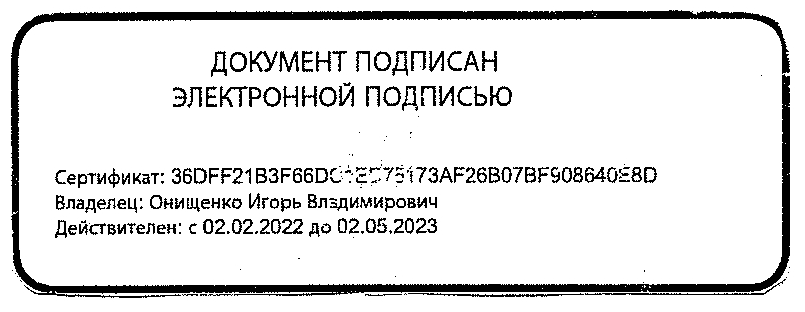 № п/пРазделы, темыРабочая программаРаздел №1Введение1Тема 1.Из истории русской литературы 19 века.1Раздел №2Из литературы первой половины 19 века.12Тема 1.Пушкин А.С4Тема 2Лермонтов М.Ю.4Тема 3..Гоголь Н.В.4Раздел №3Из литературы второй половины 19 века.83 (72+11ч)Тема 1.Введение. Литература и журналистика 50-80 годов 19 века.1Тема 2.Островский А.Н.7 (6+1)Тема 3.Гончаров И.А.8 (7+1)Тема 4.Тургенев И.С.10(8+2)Тема 5.Чернышевский Н.Г.2Тема 6.Некрасов Н.А.5(4+1)Тема 7.Тютчев Ф.И.3Тема 8.Фет А.А.4(3+1)Тема 9. Лесков Н.С.4Тема 10.Салтыков Щедрин М.Е.5Тема 11.Толстой А.К.2Тема 12.Толстой Л.Н.17 (15+2)Тема 13.Достоевский Ф.М.10(8+2)Тема 14.Чехов А.П.4 (3+1)    Тема 15.Основные тенденции в развитии литературы второй половины XIX века.1    Тема 16Зарубежная литература3 Уроки контроля2102Введение.1Русская литература 20 века.1Творчество И.А.Бунина.5 (4+1)Творчество М.Горького.7(5+2)Творчество А.И.Куприна.3Серебряный век русской поэзии1Символизм и поэты-символисты1Творчество В. Брюсова, К. Бальмонта1Творчество А.А.Блока7(5+2)Творчество И.Анненского1Преодолевшие символизм2Поэзия Н.С. Гумилёва2Творчество А.А.Ахматовой.4 (3+1)Творчество М.И.Цветаевой3(2+1)«Короли смеха» из журнала «Сатирикон»1Октябрьская революция и литературный процесс 20-х годов.1Литературные направления и группировки в 20-е годы.1Творчество В.В.Маяковского.6(5+1)Творчество С.А Есенина.6 (5+1)Литературный процесс 30-х – начала 40-х годов.1Духовная атмосфера десятилетия и её отражение в литературе.1Историческая проза А.Н. Толстого1Творчество О.Мандельштама2Творчество М.А.Шолохова.7(6+1)Творчество М.А.Булгакова.7 (6+1)Творчество Б.Л.Пастернака.3(2+1)Проза А.П.Платонова.3Литература периода Великой Отечественной войны.1Обзор литературы периода Великой Отечественной войны.1Поэзия А.Т.Твардовского.1Поэзия Н.А.Заболоцкого.1Литературный процесс 50-80 гг.5 Обзор литературы 50-80 –х гг.Проза В.М.Шукшина.1Поэзия Н.М.Рубцова1Проза В.П.Астафьева2Проза В.Г.Распутина2Проза А. И. Солженицына.3 (2+1)Новейшая русская проза и поэзия 80-90 гг.3Поэзия И.А. Бродского1Современная литературная ситуация: реальность и перспективы (урок-обобщение)1Всего102Итого207РазделТемаОсновное содержаниеИз  литературы  первой  половины  XIX  века А.С. Пушкин.Стихотворения: «Воспоминания в Царском Селе», «Вольность», «Деревня», «Погасло дневное светило...», «Разговор книгопродавца с поэтом», «...Вновь я посетил...», «Элегия» («Безумных лет угасшее веселье...»), «Свободы сеятель пустынный...», «Подражание Корану» (IX. «И путник усталый на Бога роптал...»), «Брожу ли я вдоль улиц шумных...» и др. по выбору, поэма «Медный всадник».Образно-тематическое богатство и художественное совершенство пушкинской лирики. Обращение к вечным вопросам человеческого бытия в стихотворениях А.С. Пушкина (сущность поэтического творчества, свобода художника, тайны природы и др.). Историческая и «частная» темы в поэме А.С. Пушкина «Медный всадник». Конфликт между интересами личности и государства в пушкинской «петербургской повести». Образ стихии и ее роль в авторской концепции истории.М.Ю.ЛермонтовСтихотворения: «Как часто, пестрою толпою окружен...», «Валерик», «Молитва»  («Я, Матерь Божия, ныне с молитвою...»), «Я не унижусь пред тобою...», «Сон» («В полдневный жар в долине Дагестана...»), «Выхожу один я на дорогу...» и др. по выбору. Глубина философской проблематики и драматизм звучания лирики М.Ю. Лермонтова. Мотивы одиночества, неразделенной любви, невостребованности высокого поэтического дара в лермонтовской поэзии. Глубина и проникновенность духовной и патриотической лирики поэта.Особенности богоборческой темы в поэме М.Ю. Лермонтова «Демон». Романтический колорит поэмы, ее образно-эмоциональная насыщенность. Перекличка основных мотивов «Демона» с лирикой поэта.Н.В.ГогольКонтрольная работа по творчеству Н.В. ГоголяПовести: «Невский проспект». «Нос»Реальное и фантастическое в «Петербургских повестях» H.B. Гоголя. Тема одиночества и затерянности «маленького человека» в большом городе. Ирония и гротеск как приемы авторского осмысления абсурдности существования человека в пошлом мире. Соединение трагического и комического в судьбе гоголевских героев.Литература второй половины XIX века  Введение.Социально-политическая ситуация в России второй половины XIX века. «Крестьянский вопрос» как определяющий фактор идейного противостояния в обществе. Разность между либеральным и революционно-демократическим крылом русского общества, их отражение в литературе и журналистике 1850—1860-х годов. Демократические тенденции в развитии русской культуры, ее обращенность к реалиям современной жизни. Развитие реалистических традиций в прозе И.С. Тургенева, И.А. Гончарова, Л.Н. Толстого, А.П. Чехова и др. «Некрасовское» и «элитарное» направления в поэзии, условность их размежевания. Расцвет русского национального театра (драматургия А.Н. Островского и А.П. Чехова). Новые типы героев и различные концепции обновления российской жизни (проза Н.Г. Чернышевского, Ф.М. Достоевского, Н.С. Лескова и др.). Вклад русской литературы второй половины XIX века в развитие отечественной и мировой культуры.А.Н.ОстровскийАудиторное сочинение по драме «Гроза»Пьесы: «Свои люди -  сочтемся!», «Гроза». Быт и нравы замоскворецкого купечества в пьесе «Свои люди – сочтемся!» Конфликт между «старшими» и «младшими», властными и подневольными как основа социально-психологической проблематики комедии.  Большов, Подхалюзин  и Тишка – три стадии накопления «первоначального капитала». Речь героев и ее характерологическая функция.Изображение «затерянного мира» города Калинова в драме «Гроза». Катерина и Кабаниха как два нравственных полюса народной жизни. Трагедия совести и ее разрешение в пьесе. Роль второстепенных и внесценических персонажей в «Грозе». Многозначность названия пьесы, символика деталей и специфика жанра. «Гроза» в русской критике (Н.А. Добролюбов, Д.И. Писарев, А.А. Григорьев).Внеклассное чтениеПьеса А.Н. Островского «Бесприданница»И.А.ГончаровАудиторное сочинение по роману «Обломов»Роман «Обломов».Быт и бытие Ильи Ильича Обломова. Внутренняя противоречивость натуры героя, ее соотнесенность с другими характерами (Андрей Штольц, Ольга Ильинская и др.). Любовная история как этап внутреннего самоопределения героя. Образ Захара и его роль в характеристике «обломовщины». Идейно-композиционное значение главы «Сон Обломова». Роль детали в раскрытии психологии персонажей романа. Отражение в судьбе Обломова глубинных сдвигов русской жизни. Роман «Обломов» в русской критике (Н.А. Добролюбов, Д.И. Писарев, А.В. Дружинин).Внеклассное чтениеРоман А.И. Гончарова «Обыкновенная история»И.С.ТургеневДомашнее сочинение по творчеству «И.С.Тургенева»Цикл «Записки охотника» (2-3 рассказа по выбору), роман «Отцы и дети», стихотворения в прозе: «Порог», «Памяти Ю.П. Вревской», «Два богача».Яркость и многообразие народных типов в рассказах  цикла «Записки охотника». Отражение различных начал русской жизни, внутренняя красота и духовная мощь русского человека как центральная тема цикла.Отражение в романе «Отцы и дети» проблематики эпохи. Противостояние двух поколений русской интеллигенции как главный «нерв» тургеневского повествования. Нигилизм Базарова, его социальные и нравственно-философские истоки. Базаров и Аркадий. Черты «увядающей аристократии» в образах братьев Кирсановых. Любовная линия в романе и ее место в общей проблематике произведения. Философские итоги романа, смысл его названия. Русская критика о романе и его герое (статьи Д.И. Писарева, Н.Н. Страхова, М.А. Антоновича)Внеклассное чтениеСтихотворения в прозе: «Порог», «Памяти Ю.П. Вревской», «Два богача».Н.Г. ЧернышевскийРоман «Что делать?» (обзор). «Что делать?» Н.Г.Чернышевского как полемический отклик на роман И.С. Тургенева «Отцы и дети». «Новые люди» и теория «разумного эгоизма» как важнейшие  составляющие авторской концепции переустройства России. Глава «Четвертый  сон Веры Павловны» в контексте общего звучания произведения. Образное и сюжетное своеобразие «идеологического» романа Н.Г.Чернышевского.Литература народов России. К.ХетагуровЖизнь и творчество (обзор). Стихотворения из сборника «Осетинская лира». Поэзия Хетагурова и фольклор. Близость творчества Хетагурова поэзии Н. А. Некрасова. Изображение тяжелой жизни простого народа, тема женской судьбы, образ горянки. Специфика художественной образности в русскоязычных произведениях поэта.Н.А.НекрасовАудиторное сочинение по творчеству Н.А. НекрасоваСтихотворения: «В дороге», «Вчерашний день, часу в шестом...», «Блажен незлобивый поэт...», «Поэт и гражданин», «Русскому писателю», «О погоде», «Пророк», «Элегия (А.Н.Еракову)», «О Муза! я у двери гроба...», «Мы с тобой бестолковые люди...» и др. по выбору; поэма «Кому на Руси жить хорошо».«Муза мести и печали» как поэтическая эмблема Некрасова-лирика. Гражданские мотивы в некрасовской лирике. Отражение в поэме «Кому на Руси жить хорошо» коренных сдвигов в русской жизни. Тема женской доли и образ Матрены Корчагиной в поэме. Проблема счастья и ее решение в поэме Н.А. Некрасова. Образ Гриши Добросклонова и его идейно-композиционное звучание.Внеклассное чтениеПоэма Н.А. Некрасова «Дедушка»Ф.И. ТютчевСтихотворения: «Не то, что мните вы, природа...», «Silentiuml», «Цицерон», «Умом Россию не понять...», «Я встретил вас...», «Природа — сфинкс, и тем она верней...», «Певучесть есть в морских волнах...», «Еще земли печален вид...», «Полдень», «О, как убийственно мы любим!..», «Нам не дано предугадать...» и др. по выбору.«Мыслящая поэзия» Ф.И. Тютчева, ее философская глубина и образная насыщенность. Природа, человек. Вселенная как главные объекты художественного постижения в тютчевской лирике. Тема трагического противостояния  «я» и стихийных сил природы.А.А.ФетКонтрольная работа по лирике Ф.И.Тютчева и А.А. ФетаСтихотворения: «Шепот, робкое дыханье...», «Еще майская ночь...», «Заря прощается с землею...», «Я пришел к тебе с приветом...», «Сияла ночь. Луной был полон сад. Лежали. ..», «На заре ты ее не буди...», «Это утро, радость эта...», «Одним толчком согнать ладью живую...» и др. по выбору.Эмоциональная глубина и образно-стилистическое богатство лирики А.А. Фета. Красота и поэтичность любовного чувства в интимной лирике А.А. Фета. Музыкально-мелодический принцип организации стиха и роль звукописи в лирике поэта. Н.С. ЛесковПовесть «Очарованный странник ». Стремление Н. Лескова к созданию «монографий » народных типов. Образ Ивана Флягина и национальный колорит повести. «Очарованность» героя, его богатырство, духовная восприимчивость и стремление к подвигам. Соединение святости и греховности, наивности и душевной глубины в русском национальном характере. Сказовый характер повествования, стилистическая и языковая яркость «Очарованного странника».М.Е. Салтыков-ЩедринСказки: «Медведь нам воеводстве», «Богатырь», «Премудрый пискарь»«Сказки для детей изрядного возраста» как  вершинный жанр в творчестве Щедрина – сатирика. Сатирическое осмысление проблем государственной власти, помещичьих нравов, народного сознания в сказках М.Е. Салтыкова-Щедрина. Приемы сатирического воссоздания действительности в щедринских сказках.Роман-хроника «История одного города »«История одного города» (обзор). Обличение деспотизма, невежества власти, бесправия и покорности народа. Собирательные образы градоначальников и “глуповцев”. Тема народа и власти. Смысл финала “Истории”А.К.ТолстойКонтрольная работа по лирике А.К. ТолстогоСтихотворения: «Средь шумного бала, случайно...», «Слеза дрожит в твоем ревнивом взоре...», «Когда природа вся трепещет и сияет...», «Прозрачных облаков спокойное движенье...», «Государь ты наги, батюшка...», «История государства Российского от Гостомысла до Тимашева» и др. по выбору учителя.Исповедальность и лирическая проникновенность поэзии А.К. Толстого. Жанрово-тематическое богатство творчества А.К. Толстого: многообразие лирических мотивов, обращение к историческому песенному фольклору и политической сатире.Л.Н.ТолстойАудиторное сочинение по творчеству Л.Н. ТолстогоРоман «Война и мир».Жанрово-тематическое своеобразие толстовского романа-эпопеи: масштабность изображения исторических событий, многогеройность, переплетение различных сюжетных линий и т.п. Патриотизм скромных тружеников войны и псевдопатриотизм «военных трутней». Критическое изображение высшего света в романе, противопоставление мертвенности светских отношений «диалектике души» любимых героев автора. Этапы духовного самосовершенствования Андрея Болконского и Пьера Безухова, сложность и противоречивость жизненного пути героев.«Мысль семейная» и ее развитие в романе: семьи Болконских и Ростовых и семьи-имитации (Берги, Друбецкие, Курагины и т.п.). Черты нравственного идеала автора в образах Наташи Ростовой и Марьи Болконской.«Мысль народная » как идейно-художественная основа толстовского эпоса. Противопоставление образов Кутузова и Наполеона в свете авторской концепции личности в истории. Тихон Щербатый и Платон Каратаев как два типа народно-патриотического сознания. Значение романа-эпопеи Толстого для развития русской реалистической литературы.Ф.М. ДостоевскийАудиторное сочинение по творчеству Ф.М. ДостоевскогоРоман «Преступление и наказание». Эпоха кризиса в «зеркале» идеологического романа Ф.М. Достоевского. Образ Петербурга и средства его воссоздания в романе. Мир «униженных и оскорбленных» и бунт личности против жестоких законов социума. Образ Раскольникова и тема «гордого человека» в романе. Теория Раскольникова и идейные «двойники» героя (Лужин, Свидригайлов и др.). Принцип полифонии в решении философской проблематики романа. Раскольников и «вечная Сонечка». Сны героя как средство его внутреннего самораскрытия. Нравственно-философский смысл преступления и наказания Родиона Раскольникова. Роль эпилога в раскрытии авторской позиции в романе.А.П.ЧеховАудиторное сочинение  по творчеству А.П. ЧеховаРассказы: «Крыжовник», «Человек в футляре», «Дама с собачкой», «Студент», «Ионыч» и др. по выбору. Пьеса «Вишневый сад».Разведение понятий «быт» и «бытие» в прозе А.П. Чехова. Образы «футлярных» людей в чеховских рассказах и проблема «самостояния» человека в мире жестокости и пошлости. Лаконизм, выразительность художественной детали, глубина психологического анализа как отличительные черты чеховской прозы.Новаторство Чехова-драматурга. Фигуры героев-«недотеп» и символический образ сада в комедии. Роль второстепенных и внесценических персонажей в чеховской пьесе. Внеклассное чтениеПьеса «Дядя Ваня»Обзор зарубежной литературы второй половины 19 века.Основные тенденции в развитии литературы второй половины XIX века. Поздний романтизм. Реализм как доминанта литературного процесса. Символизм.Г.де МопассанЖизнь и творчество (обзор). Новелла «Ожерелье». Сюжет и композиция новеллы. Система образов. Г.ИбсенЖизнь и творчество (обзор). Драма «Кукольный дом» (обзорное изучение) Особенности конфликта. Социальная и нравственная проблематика произведения. А.РембоЖизнь и творчество (обзор). Стихотворение «Пьяный корабль» Тема стихийности жизни, полной раскрепощенности и своеволия. Обобщение по курсуОбобщение изученного материалаРазделТемаОсновное содержаниеРусская литература XX векаВведениеСложность и самобытность русской литературы XX века, отражение в ней драматических коллизий отечественной истории. Единство и целостность гуманистических традиций русской культуры на фоне трагедии «расколотой лиры» (разделение на советскую и эмигрантскую литературу). «Русская точка зрения» как глубинная основа внутреннего развития классики XX века, рождения «людей-эпох», переживших свое время.Русская литература начала XX века  «Ностальгия по неизвестному» как отражение общего духовного климата в России на рубеже веков. Разноречивость тенденций в культуре «нового времени»: от апокалиптических ожиданий и пророчеств до радостного приятия грядущего. Реалистические традиции и модернистские искания в литературе и искусстве. Достижения русского реализма в творчестве Л.Н. Толстого и А.П. Чехова рубежа веков.Писатели-реалисты начала XX векаИ.А.БунинКонтрольная работа по творчеству И.А. БунинаСтихотворения «Венер», «Сумерки», «Слово», «Седое небо надо мной...», «Христос воскрес! Опять с зарею...» и др. по выбору.Живописность, напевность, философская и психологическая насыщенность бунинской лирики. Рассказы «Антоновские яблоки», «Господин из Сан-Франциско», «Легкое дыхание», «Чистый понедельник». Мотивы ускользающей красоты, пре одоления суетного в стихии вечности. Тема России, ее духовных тайн и нерушимых ценностей.М.ГорькийАудиторное сочинение по творчеству М.ГорькогоРассказы «Старуха Изергиль». Воспевание красоты и духовной мощи свободного человека  в горьковских рассказах-легендах. Необычность героя-рассказчика и персонажей легенд. Романтическая ирония автора в  рассказах «босяцкого» цикла. Челкаш и Гаврила как два нравственных полюса «низовой» жизни России.Повесть   «Фома Гордеев».Протест героя-одиночки против «бескрылого» существования, «пустыря в душе». Противопоставление могучей красоты Волги алчной идеологии маякиных. Призыв к раскрепощению человеческой души как главная черта горьковского «нового реализма».Пьеса  «На дне». Философско-этическая проблематика пьесы о людях «дна». Спор героев о правде и мечте как образно-тематический стержень пьесы. Принцип многоголосия в разрешении основного конфликта драмы. Сложность и неоднозначность авторской позиции.Внеклассное чтениеРассказы: «Мальва», «Проводник»А.И.КупринПовести   «Олеся», «Поединок*.Внутренняя цельность и красота «природного» человека в повести «Олеся». Любовная драма героини, ее духовное превосходство над «образованным» рассказчиком. Мастерство Куприна в изображении природы. Этнографический колорит повести.Мир армейских отношений как отражение духовного кризиса общества («Поединок»). Трагизм нравственного противостояния героя и среды. Развенчание «правды» Назанского и Шурочки Ивановой. Символичность названия повести.Рассказ   «Гранатовый браслет».Нравственно-философский смысл истории о «невозможной» любви. Своеобразие «музыкальной» организации повествования. Роль детали в психологической обрисовке характеров и ситуаций.Л.Н.АндреевРассказы «Иуда Искариот», «Жизнь Василия Фивейского».«Бездны» человеческой души как главный объект изображения в творчестве Л.Н. Андреева. Переосмысление евангельских сюжетов в философской прозе писателя. Устремленность героев Л.Н. Андреева к вечным вопросам человеческого бытия. Своеобразие андреевского стиля, выразительность и экспрессивность художественной детали.Обзор зарубежной литературы первой половины 20 века.Основные тенденции и направления в литературе первой половины 20 века.Реализм и модернизм.Б. Шоу Жизнь и творчество (обзор). Пьеса «Пигмалион». Своеобразие конфликта в пьесе. Англия в изображении Шоу. Прием иронии. Парадоксы жизни и человеческих судеб в мире условностей и мнимых ценностей.Г. Аполлинер Жизнь и творчество (обзор). Стихотворение «Мост Мирабо». Музыкальность стиха. Особенности ритмики и строфики. Серебряный век русской поэзииИстоки, сущность и хронологические границы «русского культурного ренессанса».Художественные открытия поэтов «нового времени»: поиски новых форм, способов лирического самовыражения, утверждение особого статуса художника в обществе. Основные направления в русской поэзии начала XX века (символизм, акмеизм, футуризм).Символизм и русские поэты-символистыПредсимволистские тенденции в русской поэзии (творчество С. Надсона, К. Фофанова, К. Случевского и др.). Манифесты, поэтические самоопределения, творческие дебюты поэтов-символистов. Образный мир символизма, принципы символизации, приемы художественной выразительности. Старшее поколение символистов (Д. Мережковский, 3. Гиппиус, В. Брюсов, К. Бальмонт и др.) и младосимволисты (А. Блок, А. Белый, С. Соловьев, Вяч. Иванов и др.).В.Я. БрюсовПисьменный анализ стихотворения поэта-символистаСтихотворения «Каменщик», «Дедал и Икар», «Юному поэту», «Кинжал», «Грядущие гунны» и др. по выбору.В.Я. Брюсов как идеолог русского символизма. Стилистическая строгость, образно-тематическое единство лирики В.Я. Брюсова. Феномен «обрусения» античных мифов в художественной системе поэта. Отражение в творчестве художника «разрушительной свободы» революции.К.Д. БальмонтСтихотворения «Я мечтою ловил уходящие тени...», «Челн томленья», «Придорожные травы», «Сонеты солнца» и др. по выбору.«Солнечность» и «моцартианство» поэзии Бальмонта, ее созвучность романтическим настроениям эпохи. Благозвучие, музыкальность, богатство цветовой гаммы в лирике поэта. Звучащий русский язык как «главный герой » стихотворений К.Д. Бальмонта. И.Ф. Анненский Стихотворения «Среди миров»,  «Маки»,  «Старая шарманка», «Смычок и струны», «Стальная цикада», «Старые эстонки» и др. по выбору.А.А.БлокАудиторное сочинение по творчеству А.А. БлокаСтихотворения «Ночь, улица, фонарь, аптека...», «Вресторане», «Вхожу я в темные храмы...», «Незнакомка», «О доблестях, о подвигах, о славе...», «На железной дороге», «О, я хочу безумно жить...», «Россия», «На поле Куликовом», «Скифы» и др. по выбору.Романтический образ «влюбленной души» в «Стихах о Прекрасной Даме». Стихи поэта о России как трагическое предупреждение об эпохе «неслыханных перемен.Поэма «Двенадцать».Образ «мирового пожара в крови» как отражение «музыки стихий » в поэме. Фигуры апостолов новой жизни и различные трактовки числовой символики поэмы. Христианские  мотивы в произведении. Внеклассное чтениеЦикл «Кармен». Поэма «Соловьиный сад»Преодолевшие символизм.Истоки и последствия кризиса символизма в 1910-е годы. Манифесты акмеизма и футуризма. Эгофутуризм (И. Северянин) и кубофутуризм (группа «будетлян»). Творчество В. Хлебникова и его «программное» значение для поэтов-ку-бофутуристов. Вклад Н. Клюева и «новокрестьянских поэтов» в образно-стилистическое богатство русской поэзии XX века. Взаимовлияние символизма и реализма.И.Ф.АнненскийВнутренний драматизм и исповедальность лирики «Среди миров», «Старая шарманка», «Смычок и струны»У литературной карты РоссииОбзор творчества В.Я. Шишкова, А.П. Чапыгина, С.Н. Сергеева – Ценского по выбору. Объединение малой и большой родины в творческой биографии писателей.Поэзия конца 19- начала 20 векаН.С. Гумилев  Стихотворения «Слово», «Жираф», «Кенгуру», «Волшебная скрипка», «Заблудившийся трамвай», «Шестое чувство» и др. по выбору.Герой-маска в ранней поэзии Н.С. Гумилева.  Экзотический колорит   «лирического  эпоса» Н.С. Гумилева. А.А. Ахматова Аудиторное сочинение по творчеству А.А.АхматовойСтихотворения «Мне голос был... Он звал утешно...», «Песня последней встречи», «Мне ни к чему одические рати...», «Сжала руки под темной вуалью...», «Я научилась просто, мудро жить...», «Молитва», «Когда в тоске самоубийства...», «Высокомерьем дух твой помрачен...», «Мужество», «Родная земля» и др. по выбору.Психологическая глубина и яркость любовной лирики А.А. Ахматовой. Тема творчества и размышления о месте художника в «большой» истории. Раздумья о судьбах России в исповедальной лирике А.А. Ахматовой. Гражданский пафос стихотворений военного времени. Поэма «Реквием».Монументальность, трагическая мощь ахматовского «Реквиема». Единство «личной» темы и образа страдающего народа. Библейские мотивы и их идейно-образная функция в поэме. Тема исторической памяти и образ «бесслезного» памятника в финале поэмы.М.И. ЦветаеваПисьменный анализ стихотворения М.И. ЦветаевойСтихотворения «Попытка ревности», «Моим стихам, написанным так рано...», «Кто создан из камня, кто создан и.! глины...», «Мне нравится, что Вы больны не мной...», «Молитва», «Тоска по родине! Давно...», «Куст», «Рассвет на рельсах», «Роландов Рог», «Стихи к Блоку» ( «Имя твое — птица в руке...») и др. по выбору. Исповедальность, внутренняя самоотдача, максимальное напряжение духовных сил как отличительные черты цветаевской лирики. Тема Родины. Поэт и мир в творческой концепции   Цветаевой.«Короли смеха» из журнала «Сатирикон»Развитие традиций отечественной сатиры в творчестве А. Аверченко, Н. Тэффи, Саши Черного, Дон Аминадо. Темы и мотивы сатирической новеллистики А. Аверченко дореволюционного и эмигрантского периода («Дюжина ножей в спину революции»). Мастерство писателя в выборе приемов комического.У литературной карты РоссииОбзор творчества М.М. Пришвина, М.А. Волошина, В.К.Арсеньева.Октябрьская революция и литературный процесс 20-х годовОктябрьская революция в восприятии художников различных направлений. Литература и публицистика послереволюционных лет как живой документ эпохи («Апокалипсис нашего времени» В.В. Розанова, «Окаянные дни» И.А. Бунина, «Несвоевременные мысли» М. Горького, «Молитва о России» И. Эрен-бурга, «Плачи» А.М. Ремизова, «Голый год» Б. Пильняка и др.). Литературные группировки, возникшие после Октября 1917 года (Пролеткульт, «Кузница», ЛЕФ, конструктивизм, имажинизм, «Перевал», «Серапионовы братья» и др.).Возникновение «гнезд рассеяния» эмигрантской части «расколотой лиры » (отъезд за границу И. Бунина, И. Шмелева, А. Ремизова, Г. Иванова, Б. Зайцева, М. Цветаевой, А. Аверченко и др.).Тема Родины и революции в произведениях писателей «новой волны» («Чапаев» Д. Фурманова, «Разгром» А.Фадеева, «Конармия»И.Бабеля, «Донскиерассказы»М.Шолохова, «Сорок первый» Б. Лавренева и др.).Развитие жанра антиутопии в романах Е. Замятина «Мы» и А. Платонова «Чевенгур». Развенчание идеи «социального рая на земле », утверждение ценности человеческой «единицы ». Юмористическая проза 20-х годов. Стилистическая яркость и сатирическая заостренность новеллистического сказа М. Зощенко (рассказы 20-х гг.). Сатира с философским подтекстом в романах И. Ильфа и Е. Петрова «Двенадцать стульев» и «Золотой теленок».В.В.МаяковскийКонтрольная работа по творчеству В.В. МаяковскогоСтихотворения «А вы могли бы?..», «Ночь», «Нате!», «Послушайте!», «Скрипка и немножко нервно...», «О дря ни», «Прозаседавшиеся», «Разговор с фининспектором о по-.кши», «Аиличка», «Юбилейное» и др. по выбору.Тема поэта и толпы в ранней лирике В.В. Маяковского. «Художник и революция», ее образное воплощение в лирике поэта. Специфика традиционной темы поэта и поэзии в лирике В.В. Маяковского. Новаторство поэта в области художественной формы.Бунтарский пафос «Облака в штанах»: четыре «долой!» как сюжетно-композиционная основа поэмы. Соединение любовной темы с социально-философской проблематикой эпохи. Внеклассное чтениеПьесы «Клоп», «Баня»С.ЕсенинАудиторное сочинение по творчеству С.ЕсенинаСтихотворения «Той ты, Русь, моя родная!..», «Не бродить, не мять в кустах багряных...», «Мы теперь уходим понемногу...», «Спит ковыль...», «Чую радуницу божью...», «Над темной прядью перелесиц...», «В том краю, где желтая крапива...», «Собаке Качалова», «Шаганэ ты моя, Ша ганэ...», «Не жалею, не зову, не плачу...», «Русь советская» и др. по выбору.Природа родного края и образ Руси в лирике С.А. Есенина. Религиозные мотивы в ранней лирике поэта. Трагическое противостояние города и деревни в лирике 20-х годов. Соотношение лирического и эпического начала в поэме «Анна Снегина», ее нравственно-философская проблематика. Мотив сбережения молодости и души как главная тема «позднего» С.А. Есенина.Внеклассное чтениеПоэма «Черный человек»Литературный процесс 30-х – начала 40-х годовДуховная атмосфера десятилетия и ее отражение в литературе и искусстве. Сложное единство оптимизма и горечи, идеализма и страха, возвышения человека труда и бюрократизации власти.Рождение новой песенно-лирической ситуации. Героини стихотворений П. Васильева и М. Исаковского (символический образ России — Родины). Лирика Б. Корнилова, Дм. Кедрина, М. Светлова, А. Жарова и др.Литература на стройке: произведения 30-х годов о людях труда («Энергия» Ф. Гладкова, «Соть» Л. Леонова, «Гидроцентраль» М. Шагинян, «Время, вперед!» В. Катаева, «Люди из захолустья» А. Малышкина и др.).Человеческий и творческий подвиг Н. Островского. Уникальность и полемическая заостренность образа Павла Корчагина в романе «Как закалялась сталь».Тема коллективизации в литературе. Трагическая судьба Н. Клюева и поэтов «крестьянской купницы». Поэма А. Твардовского «Страна Муравия» и роман М. Шолохова «Поднятая целина».Первый съезд Союза писателей СССР и его общественно-историческое значение.Эмигрантская «ветвь» русской литературы в 30-е годы. Ностальгический реализм И. Бунина, Б. Зайцева, И. Шмелева. «Парижская нота» русской поэзии 30-х годов. Лирика Г. Иванова, Б. Поплавского, Н. Оцупа, Д. Кнута, Л. Червинской и др.О.Э.МандельштамСтихотворения: «Заснула чернь», «Эпиграмма». Истоки поэтического творчества. Близость к акмеизмум. Историческая тема в лирике Мандельштама.А.Н. Толстой Рассказ   «Лень Петра», роман   «Петр Первый».Попытки художественно осмыслить личность царя-реформатора в ранней прозе А. Толстого («День Петра»). Углубление образа Петра в «романном» освоении темы. Основные этапы становления исторической личности, черты национального характера в образе Петра. Образы сподвижников царя и противников петровских преобразований. Проблемы народа и власти, личности и истории в художественной концепции автора. Жанровое, композиционное и стилистико-языковое своеобразие романа.М.А.ШолоховАудиторное сочинение по творчеству М.Шолохова «Донские рассказы» как пролог «Тихого Дона». Картины жизни донского казачества в романе. Изображение революции и Гражданской войны как общенародной трагедии. Идея Дома и святости семейного очага в романе. Роль и значение женских образов в художественной системе романа. Сложность, противоречивость пути  «казачьего Гамлета» Григория Мелехова, отражение в нем традиций народного правдоискательства. Художественно-стилистическое своеобразие  «Тихого Дона». Исторически-конкретное и вневременное в проблематике шолоховского романа-эпопеи.У литературной карты России Обзор творчества С.Н. Маркова, Б.В. Шергина, А.А. Прокофьева – по выбору.Мастерство воссоздания характеров русских землепроходцев в творчестве С. Маркова. Духовное наследие русского песенного Севера в произведениях  Б.Шергина. Поэтический облик России в лирике А. Прокофьева.Э.ХемингуэйЖизнь и творчество. Повесть «Старик и море». Проблематика повести. Образ рыбака Сантьяго. М.А.БулгаковАудиторное сочинение по творчеству М. Булгакова «Мастер и Маргарита» как «роман-лабиринт» со сложной философской проблематикой. Взаимодействие трех повество-нательных пластов в образно-композиционной системе романа. Нравственно-философское звучание «ершалаимских» глав. Сатирическая «дьяволиада» М.А. Булгакова в романе. Неразрывность связи любви и творчества в проблематике «Мастера и Маргариты». Путь Ивана Бездомного в обретении Родины.Б.Л.ПастернакПисьменный анализ стихотворения Б.ПастернакаСтихотворения «Февраль. Достать чернил и плакать!..», «Снег идет», «Плачущий сад», «В больнице», «Зимняя ночь», «Гамлет», «Во всем мне хочется дойти до самой сути...», «Определение поэзии», «Гефсиманский сад» и др. по выбору.Единство человеческой души и стихии мира в лирике Б.Л. Пастернака. Неразрывность связи человека и природы, их взаимотворчество. Любовь и поэзия, жизнь и смерть в философской концепции Б.Л. Пастернака. Трагизм гамлетовского противостояния художника и эпохи в позднем творчестве поэта. Метафорическое богатство и образная яркость лирики Б.Л. Пастернака.Роман   «Доктор Живаго ».Черты нового лирико-религиозного повествования в романе Б.Л. Пастернака. Фигура Юрия Живаго и проблема интел лигенции и революции в романе. Нравственные искания героя, его отношение к революционной доктрине «переделки жизни». «Стихотворения Юрия Живаго» как финальный лирический аккорд повествования.А.П.ПлатоновРассказы «Возвращение», «Июльская гроза», «Фро», повести  «Сокровенный человек», «Котлован» — по выбору.Оригинальность, самобытность художественного мира А.П. Платонова. Тип платоновского героя — мечтателя, романтика, правдоискателя. «Детскость» стиля и языка писателя, тема детства в прозе А.П. Платонова. Соотношение «задумчивого» авторского героя с революционной доктриной «всеобщего счастья». Смысл трагического финала повести «Котлован», философская многозначность ее названия. Роль «ключевых» слов-понятий в художественной системе писателя.В.В.НабоковРоман «Машенька».Драматизм эмигрантского небытия героев «Машеньки». Образ Ганина и тип «героя компромисса». Своеобразие сю-жетно-временной организации повествования. Черты чеховских«недотеп» в обывателях пансиона фрау Дорн. Словесная пластика Набокова в раскрытии внутренней жизни героев и описании «вещного» быта. Горько-ироническое звучание финала романа.Литература периода Великой Отечественной войны.Лирика военных лет. Песенная поэзия В. Лебедева-Кумача, М. Исаковского, Л. Ошанина, Е. Долматовского, А. Суркова, А. Фатьянова.Проза о войне. «Дни и ночи» К. Симонова, «Звезда» Э. Казакевича, «Спутники» В. Пановой. А.Т. ТвардовскийСтихотворения «Вся суть в одном-единственном завете...», «О сущем», «Дробится рваный цоколь монумента...», «Я знаю, никакой моей вины...», «Памяти матери», «Я сам дознаюсь, доищусь...», «В чем хочешь человечество вини..я и др. по выбору.Память войны, тема нравственных испытаний на дорогах истории в произведениях разных лет. Н.А.Заболоцкий  Н. Заболоцкий и поэзия обэриутов. Вечные вопросы о сущности красоты и единства природы и человека в лирике поэта. Литературный процесс 50-80-х годовОсмысление Великой Победы 1945 года в 40—50-е годы XX века. Поэзия Ю. Друниной, М. Дудина, М. Луконина, С. Орлова, А. Межирова.Поэтическая «оттепель»: «громкая» (эстрадная) и «тихая» лирика. Своеобразие поэзии Е. Евтушенко, Р. Рождественского, А. Вознесенского, Б. Ахмадулиной, Н. Рубцова, Ю. Кузнецова и др.Историческая романистика 60—80-х годов. Романы В. Пикуля, Д. Балашова, В. Чивилихина. «Лагерная» тема в произведениях В. Шаламова, Е. Гинзбург, О. Волкова, А. Жигулина.В.М. Шукшин Контрольная работа по творчеству В.ШукшинаРассказы «Одни», «Чудик», «Миль пардон, мадам», «Срезал».Колоритность и яркость шукшинских героев-«чудиков». Народ и «публика» как два нравственно-общественных полюса в прозе В. Шукшина. Сочетание внешней занимательности сюжетаи глубины психологического анализа в рассказах писателя. Темг города и деревни, точность бытописания в шукшинской прозе.Внеклассное чтениеПовесть-сказка «До третьих петухов»Н.М. РубцовСтихотворения: «Русский огонек», «Я буду скакать по холмам задремавшей отчизны…». «В горнице» и др. диалог поэта с Россией. Прошлое и настоящее через призму вечного. духотворенная красота природы в лирике.Литература народов России Расул Гамзатов.Стихотворения: «Журавли», «В горах джигиты ссорились, бывало» и др. Тема Родины в лирике Гамзатова. В.П. Астафьев Роман «Печальный детектив», повесть «Царь-рыба», рассказ «Людочка» и др. Натурфилософия В.Астафьева. Повесть «Царь-рыба». Человек и природа: единство и противостояние. Проблема утраты человеческого в человеке.В.Г.РаспутинПовести: «Последний срок», «Живи и помни». Философское осмысление  социальных проблем современности. Особенности психологического анализа в «катастрофическом» пространстве В.Распутина.А.И.СолженицынАудиторное сочинение по творчеству А.И. СолженицынаОтражение «лагерных университетов» писателя в повести «Один день Ивана Денисовича». «Лагерь с точки зрения мужика, очень народная вещь» (А.Твардовский). Яркость и точность авторского бытописания, многообразие человеческих типов в повести. Детскость души Ивана Денисовича, черты праведничества в характере героя. Смешение языковых пластов в стилистике повести.У литературной карты России Обзор творчества В.Т. Шаламова, Е.И. Носова, В.Д. Федорова, В.А. Солоухина по выбору. Нравственная проблематика «лагерной» прозы В.Шаламова. Художественное звучание «негромкого» военного эпоса Е.Носова. Традиции русской гражданской поэзии в лирике В.Федорова. Восхождение к духовным ценностям России в творчестве В. Солоухина.Новейшая русская проза и поэзия 80-90-х годовГлубокий психологизм, интерес к человеческой душе в ее лучших проявлениях в прозе Б. Екимова, Е. Носова, Ю. Бондарева, П. Проскурина, Ю. Полякова и др. Эволюция прозы и поэзии с модернистской и постмодернистской доминантой. Ироническая поэзия 80—90-х годов. И. Губерман, Д. Пригов, Т. Кибиров и др.Поэзия и судьба И. Бродского. В.В.ВампиловПьеса «Провинциальные анекдоты». Утверждение добра, любви и милосердия.Современная литературная ситуация: реальность и перспективы Для заучивания наизусть (10 класс) Для заучивания наизусть  (11 класс) А.С.Пушкин «Из Пиндемонти» , отр. из поэмы «Медный всадник»  М.Ю. Лермонтов «Выхожу один я на дорогу», отр.  из поэмы «Демон» 3. Ф.И. Тютчев  (по выбору) «О, как убийственно мы любим…»  «Нам не дано предугадать…»  «Я встретил Вас, и все былое…»  А.А. Фет (по выбору) «На заре ты ее не буди…»  «Сияла ночь. Луной был полон сад…»  «Это утро, радость эта…»  «Шепот, робкое дыханье…»  Н.А. Некрасов  «Я не люблю иронии твоей…»  «О, Муза! Я у двери гроба…»  (по выбору) «Кому на Руси жить хорошо» (отрывок)  А.К.Толстой «Слеза дрожит в твоем ревнивом взоре…», «Против течения» ( по выбору) 7. Л.Н.Толстой отр. из романа «Война и мир» 10 текстов 1. Поэзия Серебряного века:  В. Брюсов, К. Бальмонт, Н. Гумилев, А. Белый  (1 стихотворение на выбор)  А.А. Блок  «Незнакомка»  «Вхожу я в темные храмы»  «Россия»  «На железной дороге»  «О доблестях, о подвигах…»  (по выбору)  С.А. Есенин  «Письмо матери»  «Шаганэ ты моя, Шаганэ…»  «Собаке Качалова»  (по выбору учащихся)  В.В. Маяковский  «А вы могли бы?»  «Послушайте»  «Нате»  М.И. Цветаева  «Моим стихам, написанным так рано…»  «Кто создан из камня, кто создан из глины…»  О. Мандельштам  «Я вернулся в мой город, знакомый до слез…»  А.А. Ахматова  «Песня последней встречи»  «Сжала руки под темной вуалью»  «Мне голос был. Он звал утешно…»  Б.Л. Пастернак  « Зимняя ночь»  «Февраль. Достал чернил и плакать…»  А.Т. Твардовский  «Вся суть в одном единственном завете»  «Я знаю, никакой моей вины…»  (выбор)  И. Бродский  «Сонет»  «Воротился на родину. Ну что ж…» (выбор) 